 СЛУЖБЕН ГЛАСНИК НАОПШТИНА ЧУЧЕР-САНДЕВОИЗЛЕГУВА ПО                                           БР. 05                                ПОТРЕБА 	             					            ГОД.26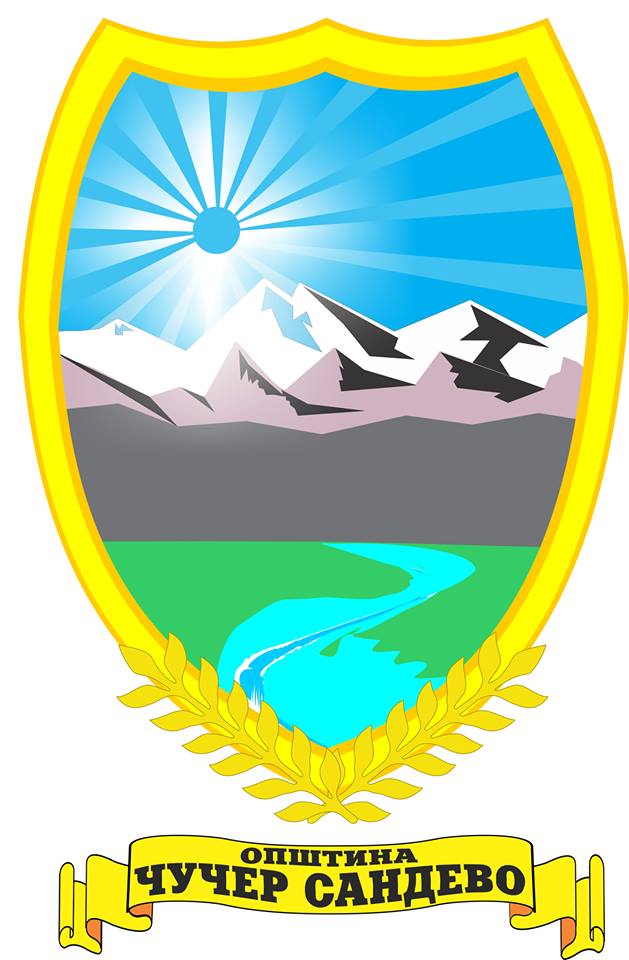 Општина Чучер-Сандево,Април 2023 годинаСЛУЖБЕН ГЛАСНИКНА ОПШТИНА ЧУЧЕР-САНДЕВОИзлегува                              Вторник                                                 Бр. 05  по потреба		         28.04.2023 год.                                       Год. 2638.  Врз основа на член 50 став (1) од Законот за локалната самоуправа (“Службен весник на Р.М” бр. 05/02) и член 44 став 1 точка 3 од Статутот на Општина Чучер-Сандево (“Службен гласник на Општина Чучер-Сандево” бр.5/19) Градоначалникот на Општина Чучер-Сандево, донесе    Р  Е  Ш  Е  Н  И  ЕЗА ОБЈАВУВАЊЕ НА ОДЛУКА ЗА УСВОЈУВАЊЕ НА КВАРТАЛЕН ИЗВЕШТАЈ ЗА I КВАРТАЛ, ЗА ИЗВРШУВАЊЕ НА БУЏЕТОТ НА ОПШТИНА ЧУЧЕР-САНДЕВО ЗА 2023 ГОДИНАСе објавува Одлука за усвојување на квартален извештај за I квартал, за извршување на Буџетот на Општина Чучер-Сандево за период од 01.01.2023 до 31.03.2023 година, што Советот на Општина Чучер-Сандево ја донесе на 23-та седница, одржана на 28.04.2023 година.Бр.09-707/1						ОПШТИНА ЧУЧЕР-САНДЕВО28.04.2023 година					        ГРАДОНАЧАЛНИКЧучер-Сандево					         Сашко Комненовиќ с.р28. април 2023                                                                                                             СЛУЖБЕН ГЛАСНИК НА ОПШТИНА ЧУЧЕР-САНДЕВО                                                                                                    Бр.5 стр.2Квартален извештај за извршување на буџетот за општина Чучер - Сандево за извештајниот период(кумулативно) за квартал од 01.01.2023 година до 31.03.2023 годинаОпштина:	Чучер - СандевоИзвештаен период: од	01.01.2023 година до 31.03.2023		година Датум на поднесување на извештајот:	18.04.2023ОбразложениеОбразложениеОбразец К2Квартален извештај за доспеани ненамирени обврскиОпштина :			Чучер СандевоКвартал :		од	01.01.2023 година до 31.03.2023 годинaДатум на поднесување на извештајот :	15.4.2023Лице за контакт 															Овластено лице (печат и потпис)Име и презиме и тел.број :	Виолета Џеповска, 02/2666-15728. април 2023                                                                                                  СЛУЖБЕН ГЛАСНИК НА ОПШТИНА ЧУЧЕР-САНДЕВО                                                                       Бр.5 стр.32Образец КЗКвартален извештај за промените на состојбата на секое задолжување на општините и јавните претпријатија основани од општинитеОпштина: 	Чучер Сандево	Извештаен период: 	01.1.2023  godina   do	31.3.2023	 godina( den, mesec, godina)	( den, mesec, godina)Датум на поднесување на извештај 15.4.2023	( den, mesec, godina)Долг на општината( во оригинална валута)Zabele{ki:Zabele{ki:Лице за контакт							Име и презиме и тел. број Виолета Џеповска 02/2666-157 											Овластено лице (печат и потпис):       *	a)mese~no; b)kvartalno; v) polugodi{no; g) godi{no; d) drugo;**	Podatocite se odnesuvaat na glavnina na dolgot	28. април 2023                      СЛУЖБЕН ГЛАСНИК НА ОПШТИНА ЧУЧЕР-САНДЕВО                              Бр.5 стр.3339.  Врз основа на член 50 став (1) од Законот за локалната самоуправа (“Службен весник на Р.М” бр. 05/02) и член 44 став 1 точка 3 од Статутот на Општина Чучер-Сандево (“Службен гласник на Општина Чучер-Сандево” бр.5/19) Градоначалникот на Општина Чучер-Сандево, донесе       Р  Е  Ш  Е  Н  И  ЕЗА ОБЈАВУВАЊЕ НА ОДЛУКА ЗА ИЗМЕНА НА РАСПОРЕДОТ НА СРЕДСТВАТА НА БУЏЕТОТ НА ОПШТИНА ЧУЧЕР САНДЕВО ЗА 2023 ГОДИНАСе објавува Одлука  за измена на распоредот на средствата на буџетот на општина Чучер-Сандево за 2023 година, што Советот на Општина Чучер-Сандево ја донесе на 23-та седница, одржана на 28.04.2023 година.Бр.09-707/2						ОПШТИНА ЧУЧЕР-САНДЕВО28.04.2023 година					        ГРАДОНАЧАЛНИКЧучер-Сандево					         Сашко Комненовиќ с.р.Врз основа на член 36 став 1 точка 2 од Законот за локална самоуправа (“Службен весник на РМ” бр.5/2002)  и член 28 став 1 од Законот за финансирање на единиците на локалната самоуправа (“Службен весник на РМ” бр. 61/04, 96/04, 67/07, 156/09,192/15, 209/18 и “Службен весник на РСМ” 244/19,77/21, 150/21 и 173/22), Советот на Општина Чучер-Сандево на 23-та  седница, одржана на 28.04.2023 година, донесеО Д Л У К АЗА ИЗМЕНА НА РАСПОРЕДОТ НА СРЕДСТВАТА НА БУЏЕТОТ НА ОПШТИНА ЧУЧЕР САНДЕВО ЗА 2023 ГОДИНАЧлен 1	Со оваа одлука се врши измена на распоредот на средствата на Буџетот на Општина Чучер Сандево за 2023 година на следниот начин :Член 2	Одлуката влегува во сила со денот на објавувањето во “Службен гласник на Општина Чучер Сандево” и станува составен дел на Буџетот на Општината за 2023 година. Бр. 08 – 662/4                                             СОВЕТ НА ОПШТИНА ЧУЧЕР САНДЕВО28.04.2023 година                                                            ПРЕТСЕДАТЕЛЧучер Сандево                                                                 Сања Белинска с.р. 40.  Врз основа на член 50 став (1) од Законот за локалната самоуправа (“Службен весник на Р.М” бр. 05/02) и член 44 став 1 точка 3 од Статутот на Општина Чучер-Сандево (“Службен гласник на Општина Чучер-Сандево” бр.5/19) Градоначалникот на Општина Чучер-Сандево, донесе       Р  Е  Ш  Е  Н  И  ЕЗА ОБЈАВУВАЊЕ НА ОДЛУКА ЗА ДОНЕСУВАЊЕ НА ПЛАН ЗА ПАРЦЕЛАЦИЈА ОД УРБАНИСТИЧКИ ПРОЕКТ СО ПЛАН ЗА ПАРЦЕЛАЦИЈА ЗА ФОРМИРАЊЕ НА НОВИ ГРАДЕЖНИ ПАРЦЕЛИ ОД Г.П.1.1 ОД ЛУПД ЗА ИЗГРАДБА НА ОБЈЕКТИ СО НАМЕНА Г4-СТОВАРИШТА НА К.П.БР.3128/1 И К.П.БР.3128/2, К.О. ГЛУВО БРАЗДА, ОПШТИНА ЧУЧЕР-САНДЕВОСе објавува Одлука за донесување на План за парцелација од Урбанистички проект со план за парцелација за формирање на нови градежни парцели од Г.П.1.1 од ЛУПД за изградба на објекти со намена Г4-Стоваришта на К.П.Бр.3128/1 и К.П.Бр.3128/2, К.О.Глуво Бразда, Општина Чучер-Сандево, што Советот на Општина Чучер-Сандево ја донесе на 23-та седница, одржана на 28.04.2023 година.28. април 2023                      СЛУЖБЕН ГЛАСНИК НА ОПШТИНА ЧУЧЕР-САНДЕВО                            Бр.5 стр.35Бр.09-707/3						ОПШТИНА ЧУЧЕР-САНДЕВО28.04.2023 година					        ГРАДОНАЧАЛНИКЧучер-Сандево					         Сашко Комненовиќ с.р.	Врз основа на член 63 став (9) од Законот за урбанистичко планирање („Службен весник на Република Северна Македонија” бр.32/20), член 16 став 1 точка 1 и член 23 став 1 точка 43 од Статутот на Општина Чучер-Сандево („Службен гласник на Општина Чучер-Сандево ” бр.5/19) и Прирачникот за начинот на водење на постапката за изготвување и одобрување на урбанистички проект со план за парцелација бр.24-6836/1 од 15.10.2021 година донесен од Министерство за транспорт и врски, Советот на Општина Чучер-Сандево на 23-та седницата одржана на 28.04.2023 година, донесеО Д Л У К Аза донесување на План за парцелација од УРБАНИСТИЧКИ ПРОЕКТ СО ПЛАН ЗА ПАРЦЕЛАЦИЈА ЗА ФОРМИРАЊЕ НА НОВИ ГРАДЕЖНИ ПАРЦЕЛИ ОД Г.П. 1.1 ОД ЛУПД ЗА ИЗГРАДБА НА ОБЈЕКТИ СО НАМЕНА Г4 - СТОВАРИШТА НА К.П. БР. 3128/1 И К.П. БР. 3128/2, К.О. ГЛУВО БРАЗДА, ОПШТИНА ЧУЧЕР САНДЕВОЧлен 1	Со оваа одлука се донесува План за парцелација од УРБАНИСТИЧКИ ПРОЕКТ СО ПЛАН ЗА ПАРЦЕЛАЦИЈА ЗА ФОРМИРАЊЕ НА НОВИ ГРАДЕЖНИ ПАРЦЕЛИ ОД Г.П. 1.1 ОД ЛУПД ЗА ИЗГРАДБА НА ОБЈЕКТИ СО НАМЕНА Г4 - СТОВАРИШТА НА К.П. БР. 3128/1 И К.П. БР. 3128/2, К.О. ГЛУВО БРАЗДА, ОПШТИНА ЧУЧЕР САНДЕВО.	Планот за парцелација како составен дел на УРБАНИСТИЧКИ ПРОЕКТ СО ПЛАН ЗА ПАРЦЕЛАЦИЈА ЗА ФОРМИРАЊЕ НА НОВИ ГРАДЕЖНИ ПАРЦЕЛИ ОД Г.П. 1.1 ОД ЛУПД ЗА ИЗГРАДБА НА ОБЈЕКТИ СО НАМЕНА Г4 - СТОВАРИШТА НА К.П. БР. 3128/1 И К.П. БР. 3128/2, К.О. ГЛУВО БРАЗДА, ОПШТИНА ЧУЧЕР САНДЕВО, е изготвен во целост почитувајќи ги одредбите зададени од важечката ЛУПД за изградба на објект со намена Г4 - Стоваришта, на КП 3128, КО Глуво-Бразда, Општина Чучер Сандево (Решение бр. 11-220/2 од 12.04.2021 како и согласно Законот за урбанистичко планирање („Службен весник на Република Северна Македонија” бр.32/20), Правилникот за урбанистичко планирање („Службен весник на Република Северна Македонија” бр.225/20 и 219/21) и останатата релевантна законска и подзаконска регулатива.Член 2	Со Планот за парцелација од УРБАНИСТИЧКИ ПРОЕКТ СО ПЛАН ЗА ПАРЦЕЛАЦИЈА ЗА ФОРМИРАЊЕ НА НОВИ ГРАДЕЖНИ ПАРЦЕЛИ ОД Г.П. 1.1 ОД ЛУПД ЗА ИЗГРАДБА НА ОБЈЕКТИ СО НАМЕНА Г4 - СТОВАРИШТА НА К.П. БР. 3128/1 И К.П. БР. 3128/2, К.О. ГЛУВО БРАЗДА, ОПШТИНА ЧУЧЕР САНДЕВО се формираат две градежни парцели на КП 3128/1 и 3128/2 КО Глуво-Бразда, со вкупна површина од 8598 м2. Член 3	Планот за парцелација од УРБАНИСТИЧКИ ПРОЕКТ СО ПЛАН ЗА ПАРЦЕЛАЦИЈА ЗА ФОРМИРАЊЕ НА НОВИ ГРАДЕЖНИ ПАРЦЕЛИ ОД Г.П. 1.1 ОД ЛУПД ЗА ИЗГРАДБА НА ОБЈЕКТИ СО НАМЕНА Г4 - СТОВАРИШТА НА К.П. 28. април 2023                      СЛУЖБЕН ГЛАСНИК НА ОПШТИНА ЧУЧЕР-САНДЕВО                            Бр.5 стр.36БР. 3128/1 И К.П. БР. 3128/2, К.О. ГЛУВО БРАЗДА, ОПШТИНА ЧУЧЕР САНДЕВО, е изработен од Друштво за градежништво, проектирање, трговија и услуги „Идеа Гроуп “ДООЕЛ Тетово со технички број ИГ- 48/21 од март 2023 година.	Планот за парцелација е со следната содржина:Опис и образложение на парцелатаГрафички дел – план за парцелацијаСинтезна карта.Член 4	Оваа Одлука влегува во сила осмиот ден од денот на објавувањето во „Службен гласник на Општина Чучер-Сандево”.Бр. 08-662/5		                                 СОВЕТ НА ОПШТИНА ЧУЧЕР -САНДЕВО28.04.2023 година 					           ПРЕТСЕДАТЕЛЧучер Сандево      					            Сања Белинскa с.р.                                                                                                  41.  Врз основа на член 50 став (1) од Законот за локалната самоуправа (“Службен весник на Р.М” бр. 05/02) и член 44 став 1 точка 3 од Статутот на Општина Чучер-Сандево (“Службен гласник на Општина Чучер-Сандево” бр.5/19) Градоначалникот на Општина Чучер-Сандево, донесе   Р  Е  Ш  Е  Н  И  ЕЗА ОБЈАВУВАЊЕ НА ОДЛУКА ЗА ОСЛОБОДУВАЊЕ ОД ПЛАЌАЊЕ НА НАДОМЕСТ ЗА УРЕДУВАЊЕ НА ГРАДЕЖНО ЗЕМЈИШТЕ ЗА ИЗГРАДБА НА ЗГРАДА ЗА ОПШТИНСКА ЈАВНА УСТАНОВА – КУЛТУРЕН ДОМ, ОПШТИНА ЧУЧЕР-САНДЕВОСе објавува Одлука  за ослободување од плаќање на надомест за уредување на градежно земјиште за изградба на зграда за Општинска Јавна Установа-Културен Дом, Општина Чучер-Сандево, што Советот на Општина Чучер-Сандево ја донесе на 23-та седница, одржана на 28.04.2023 година.Бр.09-707/4						ОПШТИНА ЧУЧЕР-САНДЕВО28.04.2023 година					        ГРАДОНАЧАЛНИКЧучер-Сандево					         Сашко Комненовиќ с.рВрз основа на член 36 став (1) точка 15 од Законот за локалната самоуправа (“Службен весник на Р.М.” бр.5/02,) член 59 став 13 од Законот за градење („Службен весник на Република Македонија“ број 130/2009, 124/10, 18/11, 36/11, 54/11, 13/12, 144/12, 25/13, 79/13, 137/13, 163/13, 27/14, 28/14, 42/14, 115/14, 149/14, 187/14, 44/15, 129/15, 217/15, 226/15, 30/16, 31/16, 39/16, 71/16, 132/16, 35/18, 64/18 и 168/18 и „Службен весник на РС Македонија“ број 244/19, 18/20, 279/20 и 227/22) и член 23 став (1) точка 43 од Статутот на Општина Чучер-Сандево (“Службен гласник на Општина Чучер-Сандево” бр.5/19), Советот на Општина Чучер-Сандево на 23-та  седница одржана на 28.04.2023 година, донесе28. април 2023                      СЛУЖБЕН ГЛАСНИК НА ОПШТИНА ЧУЧЕР-САНДЕВО                            Бр.5 стр.37 О Д Л У К АЗА ОСЛОБОДУВАЊЕ ОД ПЛАЌАЊЕ НА НАДОМЕСТ ЗА УРЕДУВАЊЕ НА ГРАДЕЖНО ЗЕМЈИШТЕ ЗА ИЗГРАДБА НА ЗГРАДА ЗА ОПШТИНСКА ЈАВНА УСТАНОВА – КУЛТУРЕН ДОМ, ОПШТИНА ЧУЧЕР-САНДЕВОЧлен 1	Со оваа одлука инвеститорот Општина Чучер-Сандево се ослободува од плаќање надомест за уредување на градежно земјиште за изградба на Зграда за општинска јавна Установа– Културен дом, на КП 2130 КО Бањане, м.в. Kалајджиева Чешма, општина Чучер-Сандево.	Член 2Надоместокот од член 1 на оваа одлука изнесува 660.456,00 денари, согласно Пресметка за надомест за уредување на градежно земјиште за изградба на Зграда за општинска јавна Установа– Културен дом, Општина Чучер-Сандево, со Уп1 бр.11-246 од 20.04.2023 година.Член 3Оваа одлука да се достави до Сектор за урбанизам, комунални дејности, заштита на животна средина и локален економски развој – Одделение за урбанизам.Член 4Оваа одлука влегува во сила со денот на донесувањето, а ќе се објави во “Службен гласник на Општина Чучер-Сандево”.  Бр.08-662/6				      СОВЕТ НА ОПШТИНА ЧУЧЕР-САНДЕВО28.04.2023 година					      ПРЕТСЕДАТЕЛЧучер-Сандево					     Сања Белинска с.р. 42.  Врз основа на член 50 став (1) од Законот за локалната самоуправа (“Службен весник на Р.М” бр. 05/02) и член 44 став 1 точка 3 од Статутот на Општина Чучер-Сандево (“Службен гласник на Општина Чучер-Сандево” бр.5/19) Градоначалникот на Општина Чучер-Сандево, донесеР  Е  Ш  Е  Н  И  ЕЗА ОБЈАВУВАЊЕ НА ОДЛУКА ЗА ОБЕЗБЕДУВАЊЕ НА ФИНАНСИСКИ СРЕДСТВА ЗА ПОКРИВАЊЕ ТРОШОЦИ ЗА ЕЛЕКРИЧНА ЕНЕРГИЈА НА ЈОУДГ “МИЛО МОЕ” ЧУЧЕР-САНДЕВОСе објавува Одлука  за обезбедување на финансиски средства за покривање троѓоци за електрична енергија на ЈОУДГ “Мило Мое” Чучер-Сандево, што Советот на Општина Чучер-Сандево ја донесе на 23-та седница, одржана на 28.04.2023 година.Бр.09-707/5						ОПШТИНА ЧУЧЕР-САНДЕВО28.04.2023 година					        ГРАДОНАЧАЛНИКЧучер-Сандево					         Сашко Комненовиќ с.р.28. април 2023                      СЛУЖБЕН ГЛАСНИК НА ОПШТИНА ЧУЧЕР-САНДЕВО                            Бр.5 стр.38Врз основа на член 36 став1 точка 15 од Законот за локалната самоуправа “(Службен весник на РМ” бр.5/02) и член 23 став 1 точка 43 од Статутот на Општина Чучер-Сандево (“Службен гласнк на Општина Чучер-Сандево” бр.5/19), Советот на Општина Чучер-Сандево на 23-та седница одржана на 28.04. 2023 година, донесе О Д Л У К АЗА ОБЕЗБЕДУВАЊЕ НА ФИНАНСИСКИ СРЕДСТВА ЗА ПОКРИВАЊЕ ТРОШОЦИ ЗА ЕЛЕКРИЧНА ЕНЕРГИЈА НА ЈОУДГ “МИЛО МОЕ” ЧУЧЕР-САНДЕВОЧлен 1	Со оваа Одлука се обебзедуваат финансиски средства за покривање на трошоци за електрична енергија за месец март и април, 2023 година, на ЈОУДГ “Мило Мое” Чучер-Сандево.Член 2	За реализација на оваа Одлука обезбедени се финансиски средства од Буџетот на Општина Чучер-Сандево за 2023 година.Член 3	Исплатата на средствата во име и за сметка на ЈОУДГ “Мило Мое” Чучер-Сандево ќе се изврши од Буџетот на Општина Чучер-Сандево за 2023 година на сметка на ЕВН ХОМ ДОО-Скопје.Член 4Оваа Одлука да се достави до Градоначалникот на општина Чучер-Сандево и Одделението за финансиски прашања.Член 5Оваа Одлука влегува во сила со денот на донесувањето, а ќе се објави во “Службен гласник на општина Чучер-Сандево”.Бр. 08-662/7		                                СОВЕТ НА ОПШТИНА ЧУЧЕР-САНДЕВО28.04.2023 година		                                           ПРЕТСЕДАТЕЛЧучер-Сандево				                    Сања Белинска с.р.28. април 2023                      СЛУЖБЕН ГЛАСНИК НА ОПШТИНА ЧУЧЕР-САНДЕВО                            Бр.5 стр.39С О Д Р Ж И Н А													      стр.38.            КВАРТАЛЕН ИЗВЕШТАЈ ЗА I КВАРТАЛ, ЗА ИЗВРШУВАЊЕ НА БУЏЕТОТ НА ОПШТИНА                   ЧУЧЕР-САНДЕВО ЗА 2023 ГОДИНА ....................................................................................................................... стр.  239.	ОДЛУКА ЗА ИЗМЕНА НА РАСПОРЕДОТ НА СРЕДСТВАТА НА БУЏЕТОТ                          НА ОПШТИНА ЧУЧЕР САНДЕВО ЗА 2023 ГОДИНА.............................................................................................. стр.3340.	 ОДЛУКА ЗА ДОНЕСУВАЊЕ НА ПЛАН ЗА ПАРЦЕЛАЦИЈА ОД      УРБАНИСТИЧКИ ПРОЕКТ СО ПЛАН ЗА                   ПАРЦЕЛАЦИЈА ЗА ФОРМИРАЊЕ НА НОВИ ГРАДЕЖНИ ПАРЦЕЛИ ОД Г.П.1.1 ОД ЛУПД ЗА ИЗГРАДБА                  НА ОБЈЕКТИ СО НАМЕНА Г4-СТОВАРИШТА НА К.П.БР.3128/1 И К.П.БР.3128/2, К.О. ГЛУВО БРАЗДА,                   ОПШТИНА ЧУЧЕР-САНДЕВО ................................................................................................................................стр.3541.	ОДЛУКА ЗА ОСЛОБОДУВАЊЕ ОД ПЛАЌАЊЕ НА НАДОМЕСТ ЗА УРЕДУВАЊЕ НА                  ГРАДЕЖНО ЗЕМЈИШТЕ ЗА ИЗГРАДБА НА ЗГРАДА ЗА ОПШТИНСКА ЈАВНА УСТАНОВА                  – КУЛТУРЕН ДОМ, ОПШТИНА ЧУЧЕР-САНДЕВО .............................................................................................. стр.3742.          ОДЛУКА ЗА ОБЕЗБЕДУВАЊЕ НА ФИНАНСИСКИ СРЕДСТВА ЗА ПОКРИВАЊЕ ТРОШОЦИ ЗА                  ЕЛЕКРИЧНА ЕНЕРГИЈА НА ЈОУДГ “МИЛО МОЕ” ЧУЧЕР-САНДЕВО ............................................................. стр.38Приходи - квартал 1Буџет за 2023 годинаБуџет за 2023 годинаНаменска дотација за 2023 годинаНаменска дотација за 2023 годинаСамофинансирачкиактивности за 2023 годинаСамофинансирачкиактивности за 2023 годинаДонации за 2023 годинаДонации за 2023 годинаКредити за 2023 годинаКредити за 2023 годинаВкупно за 2023 годинаВкупно за 2023 годинаВкупно за 2023 годинаВкупно за 2023 годинаПриходи - квартал 1ПланРеализација за 1кварталПланРеализација за 1кварталПланРеализација за 1кварталПланРеализација за 1кварталПланРеализација за 1кварталПланРеализација за 1кварталОстанато за реализација до крај на 2023 година% ТЕКОВНО ОПЕРАТИВЕН БИЛАНС :ВКУПНИ ТЕКОВНО ОПЕРАТИВНИ ПРИХОДИ96.352.00017.701.66678.714.00019.755.2514.007.000252.667520.000000179.593.00037.709.584141.883.41621,00ВКУПНИ ТЕКОВНО ОПЕРАТИВНИ РАСХОДИ45.968.00012.204.63378.714.00017.096.6474.007.000196.645520.000000129.209.00029.497.92599.711.07522,83 КАПИТАЛЕН БИЛАНС:ВКУПНИ КАПИТАЛНИ ПРИХОДИ4.930.0001.553.725000000004.930.0001.553.7253.376.27531,52ВКУПНИ КАПИТАЛНИ РАСХОДИ55.314.0006.026.1950000000055.314.0006.026.19549.287.80510,8971Даночни приходи70.045.00011.624.8030000000070.045.00011.624.80358.420.19716,60711ДАНОК ОД ДОХОД, ОД ДОБИВКА И ОД КАПИТАЛНИ ДОБИВКИ1.800.000895.264000000001.800.000895.264904.73649,74713ДАНОЦИ НА ИМОТ38.310.0007.203.9860000000038.310.0007.203.98631.106.01418,80717ДАНОЦИ НА СПЕЦИФИЧНИ УСЛУГИ29.885.0003.517.8410000000029.885.0003.517.84126.367.15911,77718ТАКСИ ЗА КОРИСТЕЊЕ ИЛИ ДОЗВОЛИ ЗА ВРШЕЊЕ НА ДЕЈНОСТ50.0007.7120000000050.0007.71242.28815,4272Неданочни приходи570.000156.860004.007.000252.66700004.577.000409.5274.167.4738,95722ТАКСИ И НАДОМЕСТОЦИ500.000155.37400000000500.000155.374344.62631,07723АДМИНИСТРАТИВНИ ТАКСИ И НАДОМЕСТОЦИ00003.700.000252.66700003.700.000252.6673.447.3336,83725ДРУГИ НЕДАНОЧНИ ПРИХОДИ70.0001.48600307.00000000377.0001.486375.5140,3974Трансвери и донации25.737.0005.920.00378.714.00019.755.25100520.000000104.971.00025.675.25479.295.74624,46741ТРАНСФЕРИ ОД ДРУГИ НИВОА НА ВЛАСТ25.737.0005.920.00378.714.00019.755.251000000104.451.00025.675.25478.775.74624,58742ДАНОЦИ ОД СТРАНСТВО000000520.000000520.0000520.0000,0073Капитални приходи4.930.0001.553.725000000004.930.0001.553.7253.376.27531,52733ПРОДАЖБА НА ЗЕМЈИШТЕ И НЕМАТЕРИЈАЛНИ ВЛОЖУВАЊА4.930.0001.553.725000000004.930.0001.553.7253.376.27531,52Расходи - квартал 1Буџет за 2023 годинаБуџет за 2023 годинаНаменска дотација за 2023 годинаНаменска дотација за 2023 годинаСамофинансирачкиактивности за 2023 годинаСамофинансирачкиактивности за 2023 годинаДонации за 2023 годинаДонации за 2023 годинаКредити за 2023 годинаКредити за 2023 годинаВкупно за 2023 годинаВкупно за 2023 годинаВкупно за 2023 годинаВкупно за 2023 годинаРасходи - квартал 1ПланРеализација за 1кварталПланРеализација за 1кварталПланРеализација за 1кварталПланРеализација за 1кварталПланРеализација за 1кварталПланРеализација за 1кварталОстанато за реализација до крај на 2023 година%40Плати, наемнини и надоместоци за вработените16.600.0003.378.94662.748.00015.161.32700000079.348.00018.540.27360.807.72723,37401ОСНОВНИ ПЛАТИ И НАДОМЕСТОЦИ10.200.0001.960.91544.476.00010.916.77900000054.676.00012.877.69441.798.30623,55402ПРИДОНЕСИ ЗА СОЦИЈАЛНО ОСИГУРУВАЊЕ ОД РАБОТОДАВАЧИТЕ3.500.000733.08418.272.0004.244.54800000021.772.0004.977.63216.794.36822,86404Надоместоци2.900.000684.947000000002.900.000684.9472.215.05323,6241РЕЗЕРВИ И НЕДЕФИНИРАНИ РАСХОДИ530.000265.00000000000530.000265.000265.00050,00412ПОСТОЈАНА РЕЗЕРВА (НЕДЕФИНИРАНИ РАСХОДИ)300.000250.00000000000300.000250.00050.00083,33413ТЕКОВИ РЕЗЕРВИ (РАЗНОВИДНИ РАСХОДИ)230.00015.00000000000230.00015.000215.0006,5242СТОКИ И УСЛУГИ20.373.0005.624.73715.966.0001.935.3204.007.000196.645520.00000040.866.0007.756.70233.109.29818,98420ПАТНИ И ДНЕВНИ ТРОШОЦИ100.0007.8003.000000520.000000623.0007.800615.2001,25421КОМУНАЛНИ УСЛУГИ, ГРЕЕЊЕ, КОМУНИКАЦИЈА И ТРАНСПОРТ7.555.0002.235.1625.500.0001.030.339166.0000000013.221.0003.265.5019.955.49924,70423СИТЕН ИНВЕНТАР, АЛАТ И ДРУГИ МАТЕРИЈАЛИ ЗА ПОПРАВКИ696.000156.8751.586.000251.1422.245.000146.35800004.527.000554.3753.972.62512,25424ПОПРАВКИ И ТЕКОВНО ОДРЖУВАЊЕ8.119.0001.495.9174.341.000181.73975.0000000012.535.0001.677.65610.857.34413,38425ДОГОВОРНИ УСЛУГИ1.538.00057.1494.029.000384.112132.00018.88700005.699.000460.1485.238.8528,07426ДРУГИ ТЕКОВНИ РАСХОДИ965.000441.826507.00087.9881.389.00031.40000002.861.000561.2142.299.78619,62427ДРУГИ ОПЕРАТИВНИ ТРОШОЦИ1.400.0001.230.008000000001.400.0001.230.008169.99287,8645КАМАТНИ ПЛАЌАЊА300.000300.00000000000300.000300.0000100,00452КАМАТНИ ПЛАЌАЊА КОН ДОМАШНИ КРЕДИТОРИ300.000300.00000000000300.000300.0000100,0046Субвенции и трансвери3.465.000154.716000000003.465.000154.7163.310.2844,47464РАЗНИ ТРАНСФЕРИ3.465.000154.716000000003.465.000154.7163.310.2844,4749ОТПЛАТА НА ГЛАВНИНА4.700.0002.481.234000000004.700.0002.481.2342.218.76652,79493ОТПЛАТА НА ГЛАВНИНА ДО ДРУГИ НИВОА НА ВЛАСТ4.700.0002.481.234000000004.700.0002.481.2342.218.76652,7948КАПИТАЛНИ РАСХОДИ55.314.0006.026.1950000000055.314.0006.026.19549.287.80510,89480Купување на опрема и машини3.700.00046.100000000003.700.00046.1003.653.9001,25482ДРУГИ ГРАДЕЖНИ ОБЈЕКТИ51.414.0005.980.0950000000051.414.0005.980.09545.433.90511,63483КУПУВАЊЕ НА МЕБЕЛ, ОПРЕМА, ВОЗИЛА И МАШИНИ100.000000000000100.0000100.0000,00485ДРУГИ НЕФИНАНСИСКИ СРЕДСТВА100.000000000000100.0000100.0000,00ПРОГРАМА  А0 - А0.Совет на општинаПРОГРАМА  А0 - А0.Совет на општинаПРОГРАМА  А0 - А0.Совет на општинаБуџет за 2023 годинаБуџет за 2023 годинаНаменска дотација за 2023 годинаНаменска дотација за 2023 годинаСамофинансирачкиактивности за 2023 годинаСамофинансирачкиактивности за 2023 годинаДонации за 2023 годинаДонации за 2023 годинаКредити за 2023 годинаКредити за 2023 годинаВкупно за 2023 годинаВкупно за 2023 годинаВкупно за 2023 годинаВкупно за 2023 годинаПРОГРАМА  А0 - А0.Совет на општинаПРОГРАМА  А0 - А0.Совет на општинаПРОГРАМА  А0 - А0.Совет на општинаПланРеализација за 1кварталПланРеализација за 1кварталПланРеализација за 1кварталПланРеализација за 1кварталПланРеализација за 1кварталПланРеализација за 1кварталОстанато зареализација до крај на 2023 година%ТЕКОВНО ОПЕРАТИВНИ РАСХОДИ ЗА ПРОГРАМА	А0 - А0.Совет на општинаТЕКОВНО ОПЕРАТИВНИ РАСХОДИ ЗА ПРОГРАМА	А0 - А0.Совет на општинаТЕКОВНО ОПЕРАТИВНИ РАСХОДИ ЗА ПРОГРАМА	А0 - А0.Совет на општинаТЕКОВНО ОПЕРАТИВНИ РАСХОДИ ЗА ПРОГРАМА	А0 - А0.Совет на општинаТЕКОВНО ОПЕРАТИВНИ РАСХОДИ ЗА ПРОГРАМА	А0 - А0.Совет на општинаТЕКОВНО ОПЕРАТИВНИ РАСХОДИ ЗА ПРОГРАМА	А0 - А0.Совет на општинаТЕКОВНО ОПЕРАТИВНИ РАСХОДИ ЗА ПРОГРАМА	А0 - А0.Совет на општинаТЕКОВНО ОПЕРАТИВНИ РАСХОДИ ЗА ПРОГРАМА	А0 - А0.Совет на општинаТЕКОВНО ОПЕРАТИВНИ РАСХОДИ ЗА ПРОГРАМА	А0 - А0.Совет на општинаТЕКОВНО ОПЕРАТИВНИ РАСХОДИ ЗА ПРОГРАМА	А0 - А0.Совет на општинаТЕКОВНО ОПЕРАТИВНИ РАСХОДИ ЗА ПРОГРАМА	А0 - А0.Совет на општинаТЕКОВНО ОПЕРАТИВНИ РАСХОДИ ЗА ПРОГРАМА	А0 - А0.Совет на општинаТЕКОВНО ОПЕРАТИВНИ РАСХОДИ ЗА ПРОГРАМА	А0 - А0.Совет на општинаТЕКОВНО ОПЕРАТИВНИ РАСХОДИ ЗА ПРОГРАМА	А0 - А0.Совет на општинаТЕКОВНО ОПЕРАТИВНИ РАСХОДИ ЗА ПРОГРАМА	А0 - А0.Совет на општинаТЕКОВНО ОПЕРАТИВНИ РАСХОДИ ЗА ПРОГРАМА	А0 - А0.Совет на општинаТЕКОВНО ОПЕРАТИВНИ РАСХОДИ ЗА ПРОГРАМА	А0 - А0.Совет на општина40Плати, наемнини и надоместоци за вработените2.000.000447.796000000002.000.000447.7961.552.20422,39401ОСНОВНИ ПЛАТИ И НАДОМЕСТОЦИ200.00040.78700000000200.00040.787159.21320,39404Надоместоци1.800.000407.009000000001.800.000407.0091.392.99122,6141РЕЗЕРВИ И НЕДЕФИНИРАНИ РАСХОДИ380.000250.00000000000380.000250.000130.00065,79412ПОСТОЈАНА РЕЗЕРВА (НЕДЕФИНИРАНИ РАСХОДИ)300.000250.00000000000300.000250.00050.00083,33413ТЕКОВИ РЕЗЕРВИ (РАЗНОВИДНИ РАСХОДИ)80.00000000000080.000080.0000,0045КАМАТНИ ПЛАЌАЊА300.000300.00000000000300.000300.0000100,00452КАМАТНИ ПЛАЌАЊА КОН ДОМАШНИ КРЕДИТОРИ300.000300.00000000000300.000300.0000100,0046Субвенции и трансвери435.00024.00000000000435.00024.000411.0005,52464РАЗНИ ТРАНСФЕРИ435.00024.00000000000435.00024.000411.0005,5249ОТПЛАТА НА ГЛАВНИНА4.700.0002.481.234000000004.700.0002.481.2342.218.76652,79493ОТПЛАТА НА ГЛАВНИНА ДО ДРУГИ НИВОА НА ВЛАСТ4.700.0002.481.234000000004.700.0002.481.2342.218.76652,79ПРОГРАМА  В1 - В1 Детски градинкиПРОГРАМА  В1 - В1 Детски градинкиПРОГРАМА  В1 - В1 Детски градинкиБуџет за 2023 годинаБуџет за 2023 годинаНаменска дотација за 2023 годинаНаменска дотација за 2023 годинаСамофинансирачкиактивности за 2023 годинаСамофинансирачкиактивности за 2023 годинаДонации за 2023 годинаДонации за 2023 годинаКредити за 2023 годинаКредити за 2023 годинаВкупно за 2023 годинаВкупно за 2023 годинаВкупно за 2023 годинаВкупно за 2023 годинаПРОГРАМА  В1 - В1 Детски градинкиПРОГРАМА  В1 - В1 Детски градинкиПРОГРАМА  В1 - В1 Детски градинкиПланРеализација за 1кварталПланРеализација за 1кварталПланРеализација за 1кварталПланРеализација за 1кварталПланРеализација за 1кварталПланРеализација за 1кварталОстанато зареализација до крај на 2023 година%ТЕКОВНО ОПЕРАТИВНИ РАСХОДИ ЗА ПРОГРАМА	В1 - В1 Детски градинкиТЕКОВНО ОПЕРАТИВНИ РАСХОДИ ЗА ПРОГРАМА	В1 - В1 Детски градинкиТЕКОВНО ОПЕРАТИВНИ РАСХОДИ ЗА ПРОГРАМА	В1 - В1 Детски градинкиТЕКОВНО ОПЕРАТИВНИ РАСХОДИ ЗА ПРОГРАМА	В1 - В1 Детски градинкиТЕКОВНО ОПЕРАТИВНИ РАСХОДИ ЗА ПРОГРАМА	В1 - В1 Детски градинкиТЕКОВНО ОПЕРАТИВНИ РАСХОДИ ЗА ПРОГРАМА	В1 - В1 Детски градинкиТЕКОВНО ОПЕРАТИВНИ РАСХОДИ ЗА ПРОГРАМА	В1 - В1 Детски градинкиТЕКОВНО ОПЕРАТИВНИ РАСХОДИ ЗА ПРОГРАМА	В1 - В1 Детски градинкиТЕКОВНО ОПЕРАТИВНИ РАСХОДИ ЗА ПРОГРАМА	В1 - В1 Детски градинкиТЕКОВНО ОПЕРАТИВНИ РАСХОДИ ЗА ПРОГРАМА	В1 - В1 Детски градинкиТЕКОВНО ОПЕРАТИВНИ РАСХОДИ ЗА ПРОГРАМА	В1 - В1 Детски градинкиТЕКОВНО ОПЕРАТИВНИ РАСХОДИ ЗА ПРОГРАМА	В1 - В1 Детски градинкиТЕКОВНО ОПЕРАТИВНИ РАСХОДИ ЗА ПРОГРАМА	В1 - В1 Детски градинкиТЕКОВНО ОПЕРАТИВНИ РАСХОДИ ЗА ПРОГРАМА	В1 - В1 Детски градинкиТЕКОВНО ОПЕРАТИВНИ РАСХОДИ ЗА ПРОГРАМА	В1 - В1 Детски градинкиТЕКОВНО ОПЕРАТИВНИ РАСХОДИ ЗА ПРОГРАМА	В1 - В1 Детски градинкиТЕКОВНО ОПЕРАТИВНИ РАСХОДИ ЗА ПРОГРАМА	В1 - В1 Детски градинки40Плати, наемнини и надоместоци за вработените005.855.0001.197.2900000005.855.0001.197.2904.657.71020,45401ОСНОВНИ ПЛАТИ И НАДОМЕСТОЦИ004.434.000862.6810000004.434.000862.6813.571.31919,46402ПРИДОНЕСИ ЗА СОЦИЈАЛНО ОСИГУРУВАЊЕ ОД РАБОТОДАВАЧИТЕ001.421.000334.6090000001.421.000334.6091.086.39123,5542СТОКИ И УСЛУГИ773.000497.376642.000241.3301.222.000166.99700002.637.000905.7031.731.29734,35420ПАТНИ И ДНЕВНИ ТРОШОЦИ003.00000000003.00003.0000,00421КОМУНАЛНИ УСЛУГИ, ГРЕЕЊЕ, КОМУНИКАЦИЈА И ТРАНСПОРТ445.000422.147364.000199.064000000809.000621.211187.78976,79423СИТЕН ИНВЕНТАР, АЛАТ И ДРУГИ МАТЕРИЈАЛИ ЗА ПОПРАВКИ146.0000112.00014.0451.152.000136.70700001.410.000150.7521.259.24810,69424ПОПРАВКИ И ТЕКОВНО ОДРЖУВАЊЕ49.00040.00051.0001.800000000100.00041.80058.20041,80425ДОГОВОРНИ УСЛУГИ88.000070.00025240.00018.8870000198.00019.139178.8619,67426ДРУГИ ТЕКОВНИ РАСХОДИ45.00035.22942.00026.16930.00011.4030000117.00072.80144.19962,2246Субвенции и трансвери100.000000000000100.0000100.0000,00464РАЗНИ ТРАНСФЕРИ100.000000000000100.0000100.0000,00ПРОГРАМА  Д0 - Д0.ГрадоначалникПРОГРАМА  Д0 - Д0.ГрадоначалникПРОГРАМА  Д0 - Д0.ГрадоначалникБуџет за 2023 годинаБуџет за 2023 годинаНаменска дотација за 2023 годинаНаменска дотација за 2023 годинаСамофинансирачкиактивности за 2023 годинаСамофинансирачкиактивности за 2023 годинаДонации за 2023 годинаДонации за 2023 годинаКредити за 2023 годинаКредити за 2023 годинаВкупно за 2023 годинаВкупно за 2023 годинаВкупно за 2023 годинаВкупно за 2023 годинаПРОГРАМА  Д0 - Д0.ГрадоначалникПРОГРАМА  Д0 - Д0.ГрадоначалникПРОГРАМА  Д0 - Д0.ГрадоначалникПланРеализација за 1кварталПланРеализација за 1кварталПланРеализација за 1кварталПланРеализација за 1кварталПланРеализација за 1кварталПланРеализација за 1кварталОстанато зареализација до крај на 2023 година%ТЕКОВНО ОПЕРАТИВНИ РАСХОДИ ЗА ПРОГРАМА	Д0 - Д0.ГрадоначалникТЕКОВНО ОПЕРАТИВНИ РАСХОДИ ЗА ПРОГРАМА	Д0 - Д0.ГрадоначалникТЕКОВНО ОПЕРАТИВНИ РАСХОДИ ЗА ПРОГРАМА	Д0 - Д0.ГрадоначалникТЕКОВНО ОПЕРАТИВНИ РАСХОДИ ЗА ПРОГРАМА	Д0 - Д0.ГрадоначалникТЕКОВНО ОПЕРАТИВНИ РАСХОДИ ЗА ПРОГРАМА	Д0 - Д0.ГрадоначалникТЕКОВНО ОПЕРАТИВНИ РАСХОДИ ЗА ПРОГРАМА	Д0 - Д0.ГрадоначалникТЕКОВНО ОПЕРАТИВНИ РАСХОДИ ЗА ПРОГРАМА	Д0 - Д0.ГрадоначалникТЕКОВНО ОПЕРАТИВНИ РАСХОДИ ЗА ПРОГРАМА	Д0 - Д0.ГрадоначалникТЕКОВНО ОПЕРАТИВНИ РАСХОДИ ЗА ПРОГРАМА	Д0 - Д0.ГрадоначалникТЕКОВНО ОПЕРАТИВНИ РАСХОДИ ЗА ПРОГРАМА	Д0 - Д0.ГрадоначалникТЕКОВНО ОПЕРАТИВНИ РАСХОДИ ЗА ПРОГРАМА	Д0 - Д0.ГрадоначалникТЕКОВНО ОПЕРАТИВНИ РАСХОДИ ЗА ПРОГРАМА	Д0 - Д0.ГрадоначалникТЕКОВНО ОПЕРАТИВНИ РАСХОДИ ЗА ПРОГРАМА	Д0 - Д0.ГрадоначалникТЕКОВНО ОПЕРАТИВНИ РАСХОДИ ЗА ПРОГРАМА	Д0 - Д0.ГрадоначалникТЕКОВНО ОПЕРАТИВНИ РАСХОДИ ЗА ПРОГРАМА	Д0 - Д0.ГрадоначалникТЕКОВНО ОПЕРАТИВНИ РАСХОДИ ЗА ПРОГРАМА	Д0 - Д0.ГрадоначалникТЕКОВНО ОПЕРАТИВНИ РАСХОДИ ЗА ПРОГРАМА	Д0 - Д0.Градоначалник40Плати, наемнини и надоместоци за вработените1.430.000246.334000000001.430.000246.3341.183.66617,23401ОСНОВНИ ПЛАТИ И НАДОМЕСТОЦИ950.000177.36200000000950.000177.362772.63818,67402ПРИДОНЕСИ ЗА СОЦИЈАЛНО ОСИГУРУВАЊЕ ОД РАБОТОДАВАЧИТЕ380.00068.97200000000380.00068.972311.02818,15404Надоместоци100.000000000000100.0000100.0000,0041РЕЗЕРВИ И НЕДЕФИНИРАНИ РАСХОДИ150.00015.00000000000150.00015.000135.00010,00413ТЕКОВИ РЕЗЕРВИ (РАЗНОВИДНИ РАСХОДИ)150.00015.00000000000150.00015.000135.00010,0046Субвенции и трансвери300.00065.78000000000300.00065.780234.22021,93464РАЗНИ ТРАНСФЕРИ300.00065.78000000000300.00065.780234.22021,93Е0 - Е0.Општинска ПРОГРАМА администрацијаЕ0 - Е0.Општинска ПРОГРАМА администрацијаЕ0 - Е0.Општинска ПРОГРАМА администрацијаБуџет за 2023 годинаБуџет за 2023 годинаНаменска дотација за 2023 годинаНаменска дотација за 2023 годинаСамофинансирачкиактивности за 2023 годинаСамофинансирачкиактивности за 2023 годинаДонации за 2023 годинаДонации за 2023 годинаКредити за 2023 годинаКредити за 2023 годинаВкупно за 2023 годинаВкупно за 2023 годинаВкупно за 2023 годинаВкупно за 2023 годинаЕ0 - Е0.Општинска ПРОГРАМА администрацијаЕ0 - Е0.Општинска ПРОГРАМА администрацијаЕ0 - Е0.Општинска ПРОГРАМА администрацијаПланРеализација за 1кварталПланРеализација за 1кварталПланРеализација за 1кварталПланРеализација за 1кварталПланРеализација за 1кварталПланРеализација за 1кварталОстанато зареализација до крај на 2023 година%ТЕКОВНО ОПЕРАТИВНИ РАСХОДИ ЗА ПРОГРАМА	Е0 - Е0.Општинска администрацијаТЕКОВНО ОПЕРАТИВНИ РАСХОДИ ЗА ПРОГРАМА	Е0 - Е0.Општинска администрацијаТЕКОВНО ОПЕРАТИВНИ РАСХОДИ ЗА ПРОГРАМА	Е0 - Е0.Општинска администрацијаТЕКОВНО ОПЕРАТИВНИ РАСХОДИ ЗА ПРОГРАМА	Е0 - Е0.Општинска администрацијаТЕКОВНО ОПЕРАТИВНИ РАСХОДИ ЗА ПРОГРАМА	Е0 - Е0.Општинска администрацијаТЕКОВНО ОПЕРАТИВНИ РАСХОДИ ЗА ПРОГРАМА	Е0 - Е0.Општинска администрацијаТЕКОВНО ОПЕРАТИВНИ РАСХОДИ ЗА ПРОГРАМА	Е0 - Е0.Општинска администрацијаТЕКОВНО ОПЕРАТИВНИ РАСХОДИ ЗА ПРОГРАМА	Е0 - Е0.Општинска администрацијаТЕКОВНО ОПЕРАТИВНИ РАСХОДИ ЗА ПРОГРАМА	Е0 - Е0.Општинска администрацијаТЕКОВНО ОПЕРАТИВНИ РАСХОДИ ЗА ПРОГРАМА	Е0 - Е0.Општинска администрацијаТЕКОВНО ОПЕРАТИВНИ РАСХОДИ ЗА ПРОГРАМА	Е0 - Е0.Општинска администрацијаТЕКОВНО ОПЕРАТИВНИ РАСХОДИ ЗА ПРОГРАМА	Е0 - Е0.Општинска администрацијаТЕКОВНО ОПЕРАТИВНИ РАСХОДИ ЗА ПРОГРАМА	Е0 - Е0.Општинска администрацијаТЕКОВНО ОПЕРАТИВНИ РАСХОДИ ЗА ПРОГРАМА	Е0 - Е0.Општинска администрацијаТЕКОВНО ОПЕРАТИВНИ РАСХОДИ ЗА ПРОГРАМА	Е0 - Е0.Општинска администрацијаТЕКОВНО ОПЕРАТИВНИ РАСХОДИ ЗА ПРОГРАМА	Е0 - Е0.Општинска администрацијаТЕКОВНО ОПЕРАТИВНИ РАСХОДИ ЗА ПРОГРАМА	Е0 - Е0.Општинска администрација40Плати, наемнини и надоместоци за вработените13.170.0002.684.8160000000013.170.0002.684.81610.485.18420,39401ОСНОВНИ ПЛАТИ И НАДОМЕСТОЦИ9.050.0001.742.766000000009.050.0001.742.7667.307.23419,26402ПРИДОНЕСИ ЗА СОЦИЈАЛНО ОСИГУРУВАЊЕ ОД РАБОТОДАВАЧИТЕ3.120.000664.112000000003.120.000664.1122.455.88821,29404Надоместоци1.000.000277.938000000001.000.000277.938722.06227,7942СТОКИ И УСЛУГИ5.580.0002.810.300000000005.580.0002.810.3002.769.70050,36420ПАТНИ И ДНЕВНИ ТРОШОЦИ100.0007.80000000000100.0007.80092.2007,80421КОМУНАЛНИ УСЛУГИ, ГРЕЕЊЕ, КОМУНИКАЦИЈА И ТРАНСПОРТ1.610.000599.258000000001.610.000599.2581.010.74237,22423СИТЕН ИНВЕНТАР, АЛАТ И ДРУГИ МАТЕРИЈАЛИ ЗА ПОПРАВКИ550.000156.87500000000550.000156.875393.12528,52424ПОПРАВКИ И ТЕКОВНО ОДРЖУВАЊЕ700.000361.18400000000700.000361.184338.81651,60425ДОГОВОРНИ УСЛУГИ350.00048.57800000000350.00048.578301.42213,88426ДРУГИ ТЕКОВНИ РАСХОДИ870.000406.59700000000870.000406.597463.40346,74427ДРУГИ ОПЕРАТИВНИ ТРОШОЦИ1.400.0001.230.008000000001.400.0001.230.008169.99287,8646Субвенции и трансвери350.000000000000350.0000350.0000,00464РАЗНИ ТРАНСФЕРИ350.000000000000350.0000350.0000,00ЕА - ЕА. Капитални трошоци ПРОГРАМА на општинатаЕА - ЕА. Капитални трошоци ПРОГРАМА на општинатаЕА - ЕА. Капитални трошоци ПРОГРАМА на општинатаБуџет за 2023 годинаБуџет за 2023 годинаНаменска дотација за 2023 годинаНаменска дотација за 2023 годинаСамофинансирачкиактивности за 2023 годинаСамофинансирачкиактивности за 2023 годинаДонации за 2023 годинаДонации за 2023 годинаКредити за 2023 годинаКредити за 2023 годинаВкупно за 2023 годинаВкупно за 2023 годинаВкупно за 2023 годинаВкупно за 2023 годинаЕА - ЕА. Капитални трошоци ПРОГРАМА на општинатаЕА - ЕА. Капитални трошоци ПРОГРАМА на општинатаЕА - ЕА. Капитални трошоци ПРОГРАМА на општинатаПланРеализација за 1кварталПланРеализација за 1кварталПланРеализација за 1кварталПланРеализација за 1кварталПланРеализација за 1кварталПланРеализација за 1кварталОстанато зареализација до крај на 2023 година%КАПИТАЛНИ РАСХОДИ ЗА ПРОГРАМА	ЕА - ЕА. Капитални трошоци на општинатаКАПИТАЛНИ РАСХОДИ ЗА ПРОГРАМА	ЕА - ЕА. Капитални трошоци на општинатаКАПИТАЛНИ РАСХОДИ ЗА ПРОГРАМА	ЕА - ЕА. Капитални трошоци на општинатаКАПИТАЛНИ РАСХОДИ ЗА ПРОГРАМА	ЕА - ЕА. Капитални трошоци на општинатаКАПИТАЛНИ РАСХОДИ ЗА ПРОГРАМА	ЕА - ЕА. Капитални трошоци на општинатаКАПИТАЛНИ РАСХОДИ ЗА ПРОГРАМА	ЕА - ЕА. Капитални трошоци на општинатаКАПИТАЛНИ РАСХОДИ ЗА ПРОГРАМА	ЕА - ЕА. Капитални трошоци на општинатаКАПИТАЛНИ РАСХОДИ ЗА ПРОГРАМА	ЕА - ЕА. Капитални трошоци на општинатаКАПИТАЛНИ РАСХОДИ ЗА ПРОГРАМА	ЕА - ЕА. Капитални трошоци на општинатаКАПИТАЛНИ РАСХОДИ ЗА ПРОГРАМА	ЕА - ЕА. Капитални трошоци на општинатаКАПИТАЛНИ РАСХОДИ ЗА ПРОГРАМА	ЕА - ЕА. Капитални трошоци на општинатаКАПИТАЛНИ РАСХОДИ ЗА ПРОГРАМА	ЕА - ЕА. Капитални трошоци на општинатаКАПИТАЛНИ РАСХОДИ ЗА ПРОГРАМА	ЕА - ЕА. Капитални трошоци на општинатаКАПИТАЛНИ РАСХОДИ ЗА ПРОГРАМА	ЕА - ЕА. Капитални трошоци на општинатаКАПИТАЛНИ РАСХОДИ ЗА ПРОГРАМА	ЕА - ЕА. Капитални трошоци на општинатаКАПИТАЛНИ РАСХОДИ ЗА ПРОГРАМА	ЕА - ЕА. Капитални трошоци на општинатаКАПИТАЛНИ РАСХОДИ ЗА ПРОГРАМА	ЕА - ЕА. Капитални трошоци на општината48КАПИТАЛНИ РАСХОДИ400.00046.10000000000400.00046.100353.90011,53480Купување на опрема и машини200.00046.10000000000200.00046.100153.90023,05483КУПУВАЊЕ НА МЕБЕЛ, ОПРЕМА, ВОЗИЛА И МАШИНИ100.000000000000100.0000100.0000,00485ДРУГИ НЕФИНАНСИСКИ СРЕДСТВА100.000000000000100.0000100.0000,00Ј0 - Ј0. Одржување на ПРОГРАМА урбаната опремаЈ0 - Ј0. Одржување на ПРОГРАМА урбаната опремаЈ0 - Ј0. Одржување на ПРОГРАМА урбаната опремаБуџет за 2023 годинаБуџет за 2023 годинаНаменска дотација за 2023 годинаНаменска дотација за 2023 годинаСамофинансирачкиактивности за 2023 годинаСамофинансирачкиактивности за 2023 годинаДонации за 2023 годинаДонации за 2023 годинаКредити за 2023 годинаКредити за 2023 годинаВкупно за 2023 годинаВкупно за 2023 годинаВкупно за 2023 годинаВкупно за 2023 годинаЈ0 - Ј0. Одржување на ПРОГРАМА урбаната опремаЈ0 - Ј0. Одржување на ПРОГРАМА урбаната опремаЈ0 - Ј0. Одржување на ПРОГРАМА урбаната опремаПланРеализација за 1кварталПланРеализација за 1кварталПланРеализација за 1кварталПланРеализација за 1кварталПланРеализација за 1кварталПланРеализација за 1кварталОстанато зареализација до крај на 2023 година%ТЕКОВНО ОПЕРАТИВНИ РАСХОДИ ЗА ПРОГРАМА	Ј0 - Ј0. Одржување на урбаната опремаТЕКОВНО ОПЕРАТИВНИ РАСХОДИ ЗА ПРОГРАМА	Ј0 - Ј0. Одржување на урбаната опремаТЕКОВНО ОПЕРАТИВНИ РАСХОДИ ЗА ПРОГРАМА	Ј0 - Ј0. Одржување на урбаната опремаТЕКОВНО ОПЕРАТИВНИ РАСХОДИ ЗА ПРОГРАМА	Ј0 - Ј0. Одржување на урбаната опремаТЕКОВНО ОПЕРАТИВНИ РАСХОДИ ЗА ПРОГРАМА	Ј0 - Ј0. Одржување на урбаната опремаТЕКОВНО ОПЕРАТИВНИ РАСХОДИ ЗА ПРОГРАМА	Ј0 - Ј0. Одржување на урбаната опремаТЕКОВНО ОПЕРАТИВНИ РАСХОДИ ЗА ПРОГРАМА	Ј0 - Ј0. Одржување на урбаната опремаТЕКОВНО ОПЕРАТИВНИ РАСХОДИ ЗА ПРОГРАМА	Ј0 - Ј0. Одржување на урбаната опремаТЕКОВНО ОПЕРАТИВНИ РАСХОДИ ЗА ПРОГРАМА	Ј0 - Ј0. Одржување на урбаната опремаТЕКОВНО ОПЕРАТИВНИ РАСХОДИ ЗА ПРОГРАМА	Ј0 - Ј0. Одржување на урбаната опремаТЕКОВНО ОПЕРАТИВНИ РАСХОДИ ЗА ПРОГРАМА	Ј0 - Ј0. Одржување на урбаната опремаТЕКОВНО ОПЕРАТИВНИ РАСХОДИ ЗА ПРОГРАМА	Ј0 - Ј0. Одржување на урбаната опремаТЕКОВНО ОПЕРАТИВНИ РАСХОДИ ЗА ПРОГРАМА	Ј0 - Ј0. Одржување на урбаната опремаТЕКОВНО ОПЕРАТИВНИ РАСХОДИ ЗА ПРОГРАМА	Ј0 - Ј0. Одржување на урбаната опремаТЕКОВНО ОПЕРАТИВНИ РАСХОДИ ЗА ПРОГРАМА	Ј0 - Ј0. Одржување на урбаната опремаТЕКОВНО ОПЕРАТИВНИ РАСХОДИ ЗА ПРОГРАМА	Ј0 - Ј0. Одржување на урбаната опремаТЕКОВНО ОПЕРАТИВНИ РАСХОДИ ЗА ПРОГРАМА	Ј0 - Ј0. Одржување на урбаната опрема42СТОКИ И УСЛУГИ50.00000000000050.000050.0000,00424ПОПРАВКИ И ТЕКОВНО ОДРЖУВАЊЕ50.00000000000050.000050.0000,00ПРОГРАМА  Ј3 - Ј3.Јавно осветлувањеПРОГРАМА  Ј3 - Ј3.Јавно осветлувањеПРОГРАМА  Ј3 - Ј3.Јавно осветлувањеБуџет за 2023 годинаБуџет за 2023 годинаНаменска дотација за 2023 годинаНаменска дотација за 2023 годинаСамофинансирачкиактивности за 2023 годинаСамофинансирачкиактивности за 2023 годинаДонации за 2023 годинаДонации за 2023 годинаКредити за 2023 годинаКредити за 2023 годинаВкупно за 2023 годинаВкупно за 2023 годинаВкупно за 2023 годинаВкупно за 2023 годинаПРОГРАМА  Ј3 - Ј3.Јавно осветлувањеПРОГРАМА  Ј3 - Ј3.Јавно осветлувањеПРОГРАМА  Ј3 - Ј3.Јавно осветлувањеПланРеализација за 1кварталПланРеализација за 1кварталПланРеализација за 1кварталПланРеализација за 1кварталПланРеализација за 1кварталПланРеализација за 1кварталОстанато зареализација до крај на 2023 година%ТЕКОВНО ОПЕРАТИВНИ РАСХОДИ ЗА ПРОГРАМА	Ј3 - Ј3.Јавно осветлувањеТЕКОВНО ОПЕРАТИВНИ РАСХОДИ ЗА ПРОГРАМА	Ј3 - Ј3.Јавно осветлувањеТЕКОВНО ОПЕРАТИВНИ РАСХОДИ ЗА ПРОГРАМА	Ј3 - Ј3.Јавно осветлувањеТЕКОВНО ОПЕРАТИВНИ РАСХОДИ ЗА ПРОГРАМА	Ј3 - Ј3.Јавно осветлувањеТЕКОВНО ОПЕРАТИВНИ РАСХОДИ ЗА ПРОГРАМА	Ј3 - Ј3.Јавно осветлувањеТЕКОВНО ОПЕРАТИВНИ РАСХОДИ ЗА ПРОГРАМА	Ј3 - Ј3.Јавно осветлувањеТЕКОВНО ОПЕРАТИВНИ РАСХОДИ ЗА ПРОГРАМА	Ј3 - Ј3.Јавно осветлувањеТЕКОВНО ОПЕРАТИВНИ РАСХОДИ ЗА ПРОГРАМА	Ј3 - Ј3.Јавно осветлувањеТЕКОВНО ОПЕРАТИВНИ РАСХОДИ ЗА ПРОГРАМА	Ј3 - Ј3.Јавно осветлувањеТЕКОВНО ОПЕРАТИВНИ РАСХОДИ ЗА ПРОГРАМА	Ј3 - Ј3.Јавно осветлувањеТЕКОВНО ОПЕРАТИВНИ РАСХОДИ ЗА ПРОГРАМА	Ј3 - Ј3.Јавно осветлувањеТЕКОВНО ОПЕРАТИВНИ РАСХОДИ ЗА ПРОГРАМА	Ј3 - Ј3.Јавно осветлувањеТЕКОВНО ОПЕРАТИВНИ РАСХОДИ ЗА ПРОГРАМА	Ј3 - Ј3.Јавно осветлувањеТЕКОВНО ОПЕРАТИВНИ РАСХОДИ ЗА ПРОГРАМА	Ј3 - Ј3.Јавно осветлувањеТЕКОВНО ОПЕРАТИВНИ РАСХОДИ ЗА ПРОГРАМА	Ј3 - Ј3.Јавно осветлувањеТЕКОВНО ОПЕРАТИВНИ РАСХОДИ ЗА ПРОГРАМА	Ј3 - Ј3.Јавно осветлувањеТЕКОВНО ОПЕРАТИВНИ РАСХОДИ ЗА ПРОГРАМА	Ј3 - Ј3.Јавно осветлување42СТОКИ И УСЛУГИ8.000.0002.243.706000000008.000.0002.243.7065.756.29428,05421КОМУНАЛНИ УСЛУГИ, ГРЕЕЊЕ, КОМУНИКАЦИЈА И ТРАНСПОРТ5.000.0001.148.973000000005.000.0001.148.9733.851.02722,98424ПОПРАВКИ И ТЕКОВНО ОДРЖУВАЊЕ3.000.0001.094.733000000003.000.0001.094.7331.905.26736,49ПРОГРАМА  Ј4 - Ј4.Јавна чистотаПРОГРАМА  Ј4 - Ј4.Јавна чистотаПРОГРАМА  Ј4 - Ј4.Јавна чистотаБуџет за 2023 годинаБуџет за 2023 годинаНаменска дотација за 2023 годинаНаменска дотација за 2023 годинаСамофинансирачкиактивности за 2023 годинаСамофинансирачкиактивности за 2023 годинаДонации за 2023 годинаДонации за 2023 годинаКредити за 2023 годинаКредити за 2023 годинаВкупно за 2023 годинаВкупно за 2023 годинаВкупно за 2023 годинаВкупно за 2023 годинаПРОГРАМА  Ј4 - Ј4.Јавна чистотаПРОГРАМА  Ј4 - Ј4.Јавна чистотаПРОГРАМА  Ј4 - Ј4.Јавна чистотаПланРеализација за 1кварталПланРеализација за 1кварталПланРеализација за 1кварталПланРеализација за 1кварталПланРеализација за 1кварталПланРеализација за 1кварталОстанато зареализација до крај на 2023 година%ТЕКОВНО ОПЕРАТИВНИ РАСХОДИ ЗА ПРОГРАМА	Ј4 - Ј4.Јавна чистотаТЕКОВНО ОПЕРАТИВНИ РАСХОДИ ЗА ПРОГРАМА	Ј4 - Ј4.Јавна чистотаТЕКОВНО ОПЕРАТИВНИ РАСХОДИ ЗА ПРОГРАМА	Ј4 - Ј4.Јавна чистотаТЕКОВНО ОПЕРАТИВНИ РАСХОДИ ЗА ПРОГРАМА	Ј4 - Ј4.Јавна чистотаТЕКОВНО ОПЕРАТИВНИ РАСХОДИ ЗА ПРОГРАМА	Ј4 - Ј4.Јавна чистотаТЕКОВНО ОПЕРАТИВНИ РАСХОДИ ЗА ПРОГРАМА	Ј4 - Ј4.Јавна чистотаТЕКОВНО ОПЕРАТИВНИ РАСХОДИ ЗА ПРОГРАМА	Ј4 - Ј4.Јавна чистотаТЕКОВНО ОПЕРАТИВНИ РАСХОДИ ЗА ПРОГРАМА	Ј4 - Ј4.Јавна чистотаТЕКОВНО ОПЕРАТИВНИ РАСХОДИ ЗА ПРОГРАМА	Ј4 - Ј4.Јавна чистотаТЕКОВНО ОПЕРАТИВНИ РАСХОДИ ЗА ПРОГРАМА	Ј4 - Ј4.Јавна чистотаТЕКОВНО ОПЕРАТИВНИ РАСХОДИ ЗА ПРОГРАМА	Ј4 - Ј4.Јавна чистотаТЕКОВНО ОПЕРАТИВНИ РАСХОДИ ЗА ПРОГРАМА	Ј4 - Ј4.Јавна чистотаТЕКОВНО ОПЕРАТИВНИ РАСХОДИ ЗА ПРОГРАМА	Ј4 - Ј4.Јавна чистотаТЕКОВНО ОПЕРАТИВНИ РАСХОДИ ЗА ПРОГРАМА	Ј4 - Ј4.Јавна чистотаТЕКОВНО ОПЕРАТИВНИ РАСХОДИ ЗА ПРОГРАМА	Ј4 - Ј4.Јавна чистотаТЕКОВНО ОПЕРАТИВНИ РАСХОДИ ЗА ПРОГРАМА	Ј4 - Ј4.Јавна чистотаТЕКОВНО ОПЕРАТИВНИ РАСХОДИ ЗА ПРОГРАМА	Ј4 - Ј4.Јавна чистота42СТОКИ И УСЛУГИ700.000000000000700.0000700.0000,00424ПОПРАВКИ И ТЕКОВНО ОДРЖУВАЊЕ700.000000000000700.0000700.0000,00Ј5 - Ј5. Јавен локален ПРОГРАМА превоз на патнициЈ5 - Ј5. Јавен локален ПРОГРАМА превоз на патнициЈ5 - Ј5. Јавен локален ПРОГРАМА превоз на патнициБуџет за 2023 годинаБуџет за 2023 годинаНаменска дотација за 2023 годинаНаменска дотација за 2023 годинаСамофинансирачкиактивности за 2023 годинаСамофинансирачкиактивности за 2023 годинаДонации за 2023 годинаДонации за 2023 годинаКредити за 2023 годинаКредити за 2023 годинаВкупно за 2023 годинаВкупно за 2023 годинаВкупно за 2023 годинаВкупно за 2023 годинаЈ5 - Ј5. Јавен локален ПРОГРАМА превоз на патнициЈ5 - Ј5. Јавен локален ПРОГРАМА превоз на патнициЈ5 - Ј5. Јавен локален ПРОГРАМА превоз на патнициПланРеализација за 1кварталПланРеализација за 1кварталПланРеализација за 1кварталПланРеализација за 1кварталПланРеализација за 1кварталПланРеализација за 1кварталОстанато зареализација до крај на 2023 година%ТЕКОВНО ОПЕРАТИВНИ РАСХОДИ ЗА ПРОГРАМА	Ј5 - Ј5. Јавен локален превоз на патнициТЕКОВНО ОПЕРАТИВНИ РАСХОДИ ЗА ПРОГРАМА	Ј5 - Ј5. Јавен локален превоз на патнициТЕКОВНО ОПЕРАТИВНИ РАСХОДИ ЗА ПРОГРАМА	Ј5 - Ј5. Јавен локален превоз на патнициТЕКОВНО ОПЕРАТИВНИ РАСХОДИ ЗА ПРОГРАМА	Ј5 - Ј5. Јавен локален превоз на патнициТЕКОВНО ОПЕРАТИВНИ РАСХОДИ ЗА ПРОГРАМА	Ј5 - Ј5. Јавен локален превоз на патнициТЕКОВНО ОПЕРАТИВНИ РАСХОДИ ЗА ПРОГРАМА	Ј5 - Ј5. Јавен локален превоз на патнициТЕКОВНО ОПЕРАТИВНИ РАСХОДИ ЗА ПРОГРАМА	Ј5 - Ј5. Јавен локален превоз на патнициТЕКОВНО ОПЕРАТИВНИ РАСХОДИ ЗА ПРОГРАМА	Ј5 - Ј5. Јавен локален превоз на патнициТЕКОВНО ОПЕРАТИВНИ РАСХОДИ ЗА ПРОГРАМА	Ј5 - Ј5. Јавен локален превоз на патнициТЕКОВНО ОПЕРАТИВНИ РАСХОДИ ЗА ПРОГРАМА	Ј5 - Ј5. Јавен локален превоз на патнициТЕКОВНО ОПЕРАТИВНИ РАСХОДИ ЗА ПРОГРАМА	Ј5 - Ј5. Јавен локален превоз на патнициТЕКОВНО ОПЕРАТИВНИ РАСХОДИ ЗА ПРОГРАМА	Ј5 - Ј5. Јавен локален превоз на патнициТЕКОВНО ОПЕРАТИВНИ РАСХОДИ ЗА ПРОГРАМА	Ј5 - Ј5. Јавен локален превоз на патнициТЕКОВНО ОПЕРАТИВНИ РАСХОДИ ЗА ПРОГРАМА	Ј5 - Ј5. Јавен локален превоз на патнициТЕКОВНО ОПЕРАТИВНИ РАСХОДИ ЗА ПРОГРАМА	Ј5 - Ј5. Јавен локален превоз на патнициТЕКОВНО ОПЕРАТИВНИ РАСХОДИ ЗА ПРОГРАМА	Ј5 - Ј5. Јавен локален превоз на патнициТЕКОВНО ОПЕРАТИВНИ РАСХОДИ ЗА ПРОГРАМА	Ј5 - Ј5. Јавен локален превоз на патници42СТОКИ И УСЛУГИ500.00064.78400000000500.00064.784435.21612,96421КОМУНАЛНИ УСЛУГИ, ГРЕЕЊЕ, КОМУНИКАЦИЈА И ТРАНСПОРТ500.00064.78400000000500.00064.784435.21612,96Ј6 - Ј6.Одржување и заштита на локални патишта и улици и регулирање наПРОГРАМА  режимот на сообраќајотЈ6 - Ј6.Одржување и заштита на локални патишта и улици и регулирање наПРОГРАМА  режимот на сообраќајотЈ6 - Ј6.Одржување и заштита на локални патишта и улици и регулирање наПРОГРАМА  режимот на сообраќајотБуџет за 2023 годинаБуџет за 2023 годинаНаменска дотација за 2023 годинаНаменска дотација за 2023 годинаСамофинансирачкиактивности за 2023 годинаСамофинансирачкиактивности за 2023 годинаДонации за 2023 годинаДонации за 2023 годинаКредити за 2023 годинаКредити за 2023 годинаВкупно за 2023 годинаВкупно за 2023 годинаВкупно за 2023 годинаВкупно за 2023 годинаЈ6 - Ј6.Одржување и заштита на локални патишта и улици и регулирање наПРОГРАМА  режимот на сообраќајотЈ6 - Ј6.Одржување и заштита на локални патишта и улици и регулирање наПРОГРАМА  режимот на сообраќајотЈ6 - Ј6.Одржување и заштита на локални патишта и улици и регулирање наПРОГРАМА  режимот на сообраќајотПланРеализација за 1кварталПланРеализација за 1кварталПланРеализација за 1кварталПланРеализација за 1кварталПланРеализација за 1кварталПланРеализација за 1кварталОстанато зареализација до крај на 2023 година%ТЕКОВНО ОПЕРАТИВНИ РАСХОДИ ЗА ПРОГРАМА	Ј6 - Ј6.Одржување и заштита на локални патишта и улици и регулирање на режимот на сообраќајотТЕКОВНО ОПЕРАТИВНИ РАСХОДИ ЗА ПРОГРАМА	Ј6 - Ј6.Одржување и заштита на локални патишта и улици и регулирање на режимот на сообраќајотТЕКОВНО ОПЕРАТИВНИ РАСХОДИ ЗА ПРОГРАМА	Ј6 - Ј6.Одржување и заштита на локални патишта и улици и регулирање на режимот на сообраќајотТЕКОВНО ОПЕРАТИВНИ РАСХОДИ ЗА ПРОГРАМА	Ј6 - Ј6.Одржување и заштита на локални патишта и улици и регулирање на режимот на сообраќајотТЕКОВНО ОПЕРАТИВНИ РАСХОДИ ЗА ПРОГРАМА	Ј6 - Ј6.Одржување и заштита на локални патишта и улици и регулирање на режимот на сообраќајотТЕКОВНО ОПЕРАТИВНИ РАСХОДИ ЗА ПРОГРАМА	Ј6 - Ј6.Одржување и заштита на локални патишта и улици и регулирање на режимот на сообраќајотТЕКОВНО ОПЕРАТИВНИ РАСХОДИ ЗА ПРОГРАМА	Ј6 - Ј6.Одржување и заштита на локални патишта и улици и регулирање на режимот на сообраќајотТЕКОВНО ОПЕРАТИВНИ РАСХОДИ ЗА ПРОГРАМА	Ј6 - Ј6.Одржување и заштита на локални патишта и улици и регулирање на режимот на сообраќајотТЕКОВНО ОПЕРАТИВНИ РАСХОДИ ЗА ПРОГРАМА	Ј6 - Ј6.Одржување и заштита на локални патишта и улици и регулирање на режимот на сообраќајотТЕКОВНО ОПЕРАТИВНИ РАСХОДИ ЗА ПРОГРАМА	Ј6 - Ј6.Одржување и заштита на локални патишта и улици и регулирање на режимот на сообраќајотТЕКОВНО ОПЕРАТИВНИ РАСХОДИ ЗА ПРОГРАМА	Ј6 - Ј6.Одржување и заштита на локални патишта и улици и регулирање на режимот на сообраќајотТЕКОВНО ОПЕРАТИВНИ РАСХОДИ ЗА ПРОГРАМА	Ј6 - Ј6.Одржување и заштита на локални патишта и улици и регулирање на режимот на сообраќајотТЕКОВНО ОПЕРАТИВНИ РАСХОДИ ЗА ПРОГРАМА	Ј6 - Ј6.Одржување и заштита на локални патишта и улици и регулирање на режимот на сообраќајотТЕКОВНО ОПЕРАТИВНИ РАСХОДИ ЗА ПРОГРАМА	Ј6 - Ј6.Одржување и заштита на локални патишта и улици и регулирање на режимот на сообраќајотТЕКОВНО ОПЕРАТИВНИ РАСХОДИ ЗА ПРОГРАМА	Ј6 - Ј6.Одржување и заштита на локални патишта и улици и регулирање на режимот на сообраќајотТЕКОВНО ОПЕРАТИВНИ РАСХОДИ ЗА ПРОГРАМА	Ј6 - Ј6.Одржување и заштита на локални патишта и улици и регулирање на режимот на сообраќајотТЕКОВНО ОПЕРАТИВНИ РАСХОДИ ЗА ПРОГРАМА	Ј6 - Ј6.Одржување и заштита на локални патишта и улици и регулирање на режимот на сообраќајот42СТОКИ И УСЛУГИ3.540.0000000000003.540.00003.540.0000,00424ПОПРАВКИ И ТЕКОВНО ОДРЖУВАЊЕ3.540.0000000000003.540.00003.540.0000,00Ј8 - Ј8.Други комунални ПРОГРАМА услугиЈ8 - Ј8.Други комунални ПРОГРАМА услугиЈ8 - Ј8.Други комунални ПРОГРАМА услугиБуџет за 2023 годинаБуџет за 2023 годинаНаменска дотација за 2023 годинаНаменска дотација за 2023 годинаСамофинансирачкиактивности за 2023 годинаСамофинансирачкиактивности за 2023 годинаДонации за 2023 годинаДонации за 2023 годинаКредити за 2023 годинаКредити за 2023 годинаВкупно за 2023 годинаВкупно за 2023 годинаВкупно за 2023 годинаВкупно за 2023 годинаЈ8 - Ј8.Други комунални ПРОГРАМА услугиЈ8 - Ј8.Други комунални ПРОГРАМА услугиЈ8 - Ј8.Други комунални ПРОГРАМА услугиПланРеализација за 1кварталПланРеализација за 1кварталПланРеализација за 1кварталПланРеализација за 1кварталПланРеализација за 1кварталПланРеализација за 1кварталОстанато зареализација до крај на 2023 година%ТЕКОВНО ОПЕРАТИВНИ РАСХОДИ ЗА ПРОГРАМА	Ј8 - Ј8.Други комунални услугиТЕКОВНО ОПЕРАТИВНИ РАСХОДИ ЗА ПРОГРАМА	Ј8 - Ј8.Други комунални услугиТЕКОВНО ОПЕРАТИВНИ РАСХОДИ ЗА ПРОГРАМА	Ј8 - Ј8.Други комунални услугиТЕКОВНО ОПЕРАТИВНИ РАСХОДИ ЗА ПРОГРАМА	Ј8 - Ј8.Други комунални услугиТЕКОВНО ОПЕРАТИВНИ РАСХОДИ ЗА ПРОГРАМА	Ј8 - Ј8.Други комунални услугиТЕКОВНО ОПЕРАТИВНИ РАСХОДИ ЗА ПРОГРАМА	Ј8 - Ј8.Други комунални услугиТЕКОВНО ОПЕРАТИВНИ РАСХОДИ ЗА ПРОГРАМА	Ј8 - Ј8.Други комунални услугиТЕКОВНО ОПЕРАТИВНИ РАСХОДИ ЗА ПРОГРАМА	Ј8 - Ј8.Други комунални услугиТЕКОВНО ОПЕРАТИВНИ РАСХОДИ ЗА ПРОГРАМА	Ј8 - Ј8.Други комунални услугиТЕКОВНО ОПЕРАТИВНИ РАСХОДИ ЗА ПРОГРАМА	Ј8 - Ј8.Други комунални услугиТЕКОВНО ОПЕРАТИВНИ РАСХОДИ ЗА ПРОГРАМА	Ј8 - Ј8.Други комунални услугиТЕКОВНО ОПЕРАТИВНИ РАСХОДИ ЗА ПРОГРАМА	Ј8 - Ј8.Други комунални услугиТЕКОВНО ОПЕРАТИВНИ РАСХОДИ ЗА ПРОГРАМА	Ј8 - Ј8.Други комунални услугиТЕКОВНО ОПЕРАТИВНИ РАСХОДИ ЗА ПРОГРАМА	Ј8 - Ј8.Други комунални услугиТЕКОВНО ОПЕРАТИВНИ РАСХОДИ ЗА ПРОГРАМА	Ј8 - Ј8.Други комунални услугиТЕКОВНО ОПЕРАТИВНИ РАСХОДИ ЗА ПРОГРАМА	Ј8 - Ј8.Други комунални услугиТЕКОВНО ОПЕРАТИВНИ РАСХОДИ ЗА ПРОГРАМА	Ј8 - Ј8.Други комунални услуги42СТОКИ И УСЛУГИ80.00000000000080.000080.0000,00424ПОПРАВКИ И ТЕКОВНО ОДРЖУВАЊЕ80.00000000000080.000080.0000,00ЈГ - ЈГ.Изградба на системи ПРОГРАМА за водоснабдувањеЈГ - ЈГ.Изградба на системи ПРОГРАМА за водоснабдувањеЈГ - ЈГ.Изградба на системи ПРОГРАМА за водоснабдувањеБуџет за 2023 годинаБуџет за 2023 годинаНаменска дотација за 2023 годинаНаменска дотација за 2023 годинаСамофинансирачкиактивности за 2023 годинаСамофинансирачкиактивности за 2023 годинаДонации за 2023 годинаДонации за 2023 годинаКредити за 2023 годинаКредити за 2023 годинаВкупно за 2023 годинаВкупно за 2023 годинаВкупно за 2023 годинаВкупно за 2023 годинаЈГ - ЈГ.Изградба на системи ПРОГРАМА за водоснабдувањеЈГ - ЈГ.Изградба на системи ПРОГРАМА за водоснабдувањеЈГ - ЈГ.Изградба на системи ПРОГРАМА за водоснабдувањеПланРеализација за 1кварталПланРеализација за 1кварталПланРеализација за 1кварталПланРеализација за 1кварталПланРеализација за 1кварталПланРеализација за 1кварталОстанато зареализација до крај на 2023 година%КАПИТАЛНИ РАСХОДИ ЗА ПРОГРАМА	ЈГ - ЈГ.Изградба на системи за водоснабдувањеКАПИТАЛНИ РАСХОДИ ЗА ПРОГРАМА	ЈГ - ЈГ.Изградба на системи за водоснабдувањеКАПИТАЛНИ РАСХОДИ ЗА ПРОГРАМА	ЈГ - ЈГ.Изградба на системи за водоснабдувањеКАПИТАЛНИ РАСХОДИ ЗА ПРОГРАМА	ЈГ - ЈГ.Изградба на системи за водоснабдувањеКАПИТАЛНИ РАСХОДИ ЗА ПРОГРАМА	ЈГ - ЈГ.Изградба на системи за водоснабдувањеКАПИТАЛНИ РАСХОДИ ЗА ПРОГРАМА	ЈГ - ЈГ.Изградба на системи за водоснабдувањеКАПИТАЛНИ РАСХОДИ ЗА ПРОГРАМА	ЈГ - ЈГ.Изградба на системи за водоснабдувањеКАПИТАЛНИ РАСХОДИ ЗА ПРОГРАМА	ЈГ - ЈГ.Изградба на системи за водоснабдувањеКАПИТАЛНИ РАСХОДИ ЗА ПРОГРАМА	ЈГ - ЈГ.Изградба на системи за водоснабдувањеКАПИТАЛНИ РАСХОДИ ЗА ПРОГРАМА	ЈГ - ЈГ.Изградба на системи за водоснабдувањеКАПИТАЛНИ РАСХОДИ ЗА ПРОГРАМА	ЈГ - ЈГ.Изградба на системи за водоснабдувањеКАПИТАЛНИ РАСХОДИ ЗА ПРОГРАМА	ЈГ - ЈГ.Изградба на системи за водоснабдувањеКАПИТАЛНИ РАСХОДИ ЗА ПРОГРАМА	ЈГ - ЈГ.Изградба на системи за водоснабдувањеКАПИТАЛНИ РАСХОДИ ЗА ПРОГРАМА	ЈГ - ЈГ.Изградба на системи за водоснабдувањеКАПИТАЛНИ РАСХОДИ ЗА ПРОГРАМА	ЈГ - ЈГ.Изградба на системи за водоснабдувањеКАПИТАЛНИ РАСХОДИ ЗА ПРОГРАМА	ЈГ - ЈГ.Изградба на системи за водоснабдувањеКАПИТАЛНИ РАСХОДИ ЗА ПРОГРАМА	ЈГ - ЈГ.Изградба на системи за водоснабдување48КАПИТАЛНИ РАСХОДИ7.000.000355.095000000007.000.000355.0956.644.9055,07482ДРУГИ ГРАДЕЖНИ ОБЈЕКТИ7.000.000355.095000000007.000.000355.0956.644.9055,07ЈД - ЈД.Изградба и реконструкција на локалниПРОГРАМА  патиштаЈД - ЈД.Изградба и реконструкција на локалниПРОГРАМА  патиштаЈД - ЈД.Изградба и реконструкција на локалниПРОГРАМА  патиштаБуџет за 2023 годинаБуџет за 2023 годинаНаменска дотација за 2023 годинаНаменска дотација за 2023 годинаСамофинансирачкиактивности за 2023 годинаСамофинансирачкиактивности за 2023 годинаДонации за 2023 годинаДонации за 2023 годинаКредити за 2023 годинаКредити за 2023 годинаВкупно за 2023 годинаВкупно за 2023 годинаВкупно за 2023 годинаВкупно за 2023 годинаЈД - ЈД.Изградба и реконструкција на локалниПРОГРАМА  патиштаЈД - ЈД.Изградба и реконструкција на локалниПРОГРАМА  патиштаЈД - ЈД.Изградба и реконструкција на локалниПРОГРАМА  патиштаПланРеализација за 1кварталПланРеализација за 1кварталПланРеализација за 1кварталПланРеализација за 1кварталПланРеализација за 1кварталПланРеализација за 1кварталОстанато зареализација до крај на 2023 година%КАПИТАЛНИ РАСХОДИ ЗА ПРОГРАМА	ЈД - ЈД.Изградба и реконструкција на локални патиштаКАПИТАЛНИ РАСХОДИ ЗА ПРОГРАМА	ЈД - ЈД.Изградба и реконструкција на локални патиштаКАПИТАЛНИ РАСХОДИ ЗА ПРОГРАМА	ЈД - ЈД.Изградба и реконструкција на локални патиштаКАПИТАЛНИ РАСХОДИ ЗА ПРОГРАМА	ЈД - ЈД.Изградба и реконструкција на локални патиштаКАПИТАЛНИ РАСХОДИ ЗА ПРОГРАМА	ЈД - ЈД.Изградба и реконструкција на локални патиштаКАПИТАЛНИ РАСХОДИ ЗА ПРОГРАМА	ЈД - ЈД.Изградба и реконструкција на локални патиштаКАПИТАЛНИ РАСХОДИ ЗА ПРОГРАМА	ЈД - ЈД.Изградба и реконструкција на локални патиштаКАПИТАЛНИ РАСХОДИ ЗА ПРОГРАМА	ЈД - ЈД.Изградба и реконструкција на локални патиштаКАПИТАЛНИ РАСХОДИ ЗА ПРОГРАМА	ЈД - ЈД.Изградба и реконструкција на локални патиштаКАПИТАЛНИ РАСХОДИ ЗА ПРОГРАМА	ЈД - ЈД.Изградба и реконструкција на локални патиштаКАПИТАЛНИ РАСХОДИ ЗА ПРОГРАМА	ЈД - ЈД.Изградба и реконструкција на локални патиштаКАПИТАЛНИ РАСХОДИ ЗА ПРОГРАМА	ЈД - ЈД.Изградба и реконструкција на локални патиштаКАПИТАЛНИ РАСХОДИ ЗА ПРОГРАМА	ЈД - ЈД.Изградба и реконструкција на локални патиштаКАПИТАЛНИ РАСХОДИ ЗА ПРОГРАМА	ЈД - ЈД.Изградба и реконструкција на локални патиштаКАПИТАЛНИ РАСХОДИ ЗА ПРОГРАМА	ЈД - ЈД.Изградба и реконструкција на локални патиштаКАПИТАЛНИ РАСХОДИ ЗА ПРОГРАМА	ЈД - ЈД.Изградба и реконструкција на локални патиштаКАПИТАЛНИ РАСХОДИ ЗА ПРОГРАМА	ЈД - ЈД.Изградба и реконструкција на локални патишта48КАПИТАЛНИ РАСХОДИ24.314.00072.2160000000024.314.00072.21624.241.7840,30482ДРУГИ ГРАДЕЖНИ ОБЈЕКТИ24.314.00072.2160000000024.314.00072.21624.241.7840,30ЈИ - ЈИ.Изградба на системи за одведување и пречистување на отпадниПРОГРАМА  водиЈИ - ЈИ.Изградба на системи за одведување и пречистување на отпадниПРОГРАМА  водиЈИ - ЈИ.Изградба на системи за одведување и пречистување на отпадниПРОГРАМА  водиБуџет за 2023 годинаБуџет за 2023 годинаНаменска дотација за 2023 годинаНаменска дотација за 2023 годинаСамофинансирачкиактивности за 2023 годинаСамофинансирачкиактивности за 2023 годинаДонации за 2023 годинаДонации за 2023 годинаКредити за 2023 годинаКредити за 2023 годинаВкупно за 2023 годинаВкупно за 2023 годинаВкупно за 2023 годинаВкупно за 2023 годинаЈИ - ЈИ.Изградба на системи за одведување и пречистување на отпадниПРОГРАМА  водиЈИ - ЈИ.Изградба на системи за одведување и пречистување на отпадниПРОГРАМА  водиЈИ - ЈИ.Изградба на системи за одведување и пречистување на отпадниПРОГРАМА  водиПланРеализација за 1кварталПланРеализација за 1кварталПланРеализација за 1кварталПланРеализација за 1кварталПланРеализација за 1кварталПланРеализација за 1кварталОстанато зареализација до крај на 2023 година%КАПИТАЛНИ РАСХОДИ ЗА ПРОГРАМА	ЈИ - ЈИ.Изградба на системи за одведување и пречистување на отпадни водиКАПИТАЛНИ РАСХОДИ ЗА ПРОГРАМА	ЈИ - ЈИ.Изградба на системи за одведување и пречистување на отпадни водиКАПИТАЛНИ РАСХОДИ ЗА ПРОГРАМА	ЈИ - ЈИ.Изградба на системи за одведување и пречистување на отпадни водиКАПИТАЛНИ РАСХОДИ ЗА ПРОГРАМА	ЈИ - ЈИ.Изградба на системи за одведување и пречистување на отпадни водиКАПИТАЛНИ РАСХОДИ ЗА ПРОГРАМА	ЈИ - ЈИ.Изградба на системи за одведување и пречистување на отпадни водиКАПИТАЛНИ РАСХОДИ ЗА ПРОГРАМА	ЈИ - ЈИ.Изградба на системи за одведување и пречистување на отпадни водиКАПИТАЛНИ РАСХОДИ ЗА ПРОГРАМА	ЈИ - ЈИ.Изградба на системи за одведување и пречистување на отпадни водиКАПИТАЛНИ РАСХОДИ ЗА ПРОГРАМА	ЈИ - ЈИ.Изградба на системи за одведување и пречистување на отпадни водиКАПИТАЛНИ РАСХОДИ ЗА ПРОГРАМА	ЈИ - ЈИ.Изградба на системи за одведување и пречистување на отпадни водиКАПИТАЛНИ РАСХОДИ ЗА ПРОГРАМА	ЈИ - ЈИ.Изградба на системи за одведување и пречистување на отпадни водиКАПИТАЛНИ РАСХОДИ ЗА ПРОГРАМА	ЈИ - ЈИ.Изградба на системи за одведување и пречистување на отпадни водиКАПИТАЛНИ РАСХОДИ ЗА ПРОГРАМА	ЈИ - ЈИ.Изградба на системи за одведување и пречистување на отпадни водиКАПИТАЛНИ РАСХОДИ ЗА ПРОГРАМА	ЈИ - ЈИ.Изградба на системи за одведување и пречистување на отпадни водиКАПИТАЛНИ РАСХОДИ ЗА ПРОГРАМА	ЈИ - ЈИ.Изградба на системи за одведување и пречистување на отпадни водиКАПИТАЛНИ РАСХОДИ ЗА ПРОГРАМА	ЈИ - ЈИ.Изградба на системи за одведување и пречистување на отпадни водиКАПИТАЛНИ РАСХОДИ ЗА ПРОГРАМА	ЈИ - ЈИ.Изградба на системи за одведување и пречистување на отпадни водиКАПИТАЛНИ РАСХОДИ ЗА ПРОГРАМА	ЈИ - ЈИ.Изградба на системи за одведување и пречистување на отпадни води48КАПИТАЛНИ РАСХОДИ10.000.00000000000010.000.000010.000.0000,00482ДРУГИ ГРАДЕЖНИ ОБЈЕКТИ10.000.00000000000010.000.000010.000.0000,00ЈН - ЈН. Урбана опрема ПРОГРАМА (капитални расходи)ЈН - ЈН. Урбана опрема ПРОГРАМА (капитални расходи)ЈН - ЈН. Урбана опрема ПРОГРАМА (капитални расходи)Буџет за 2023 годинаБуџет за 2023 годинаНаменска дотација за 2023 годинаНаменска дотација за 2023 годинаСамофинансирачкиактивности за 2023 годинаСамофинансирачкиактивности за 2023 годинаДонации за 2023 годинаДонации за 2023 годинаКредити за 2023 годинаКредити за 2023 годинаВкупно за 2023 годинаВкупно за 2023 годинаВкупно за 2023 годинаВкупно за 2023 годинаЈН - ЈН. Урбана опрема ПРОГРАМА (капитални расходи)ЈН - ЈН. Урбана опрема ПРОГРАМА (капитални расходи)ЈН - ЈН. Урбана опрема ПРОГРАМА (капитални расходи)ПланРеализација за 1кварталПланРеализација за 1кварталПланРеализација за 1кварталПланРеализација за 1кварталПланРеализација за 1кварталПланРеализација за 1кварталОстанато зареализација до крај на 2023 година%КАПИТАЛНИ РАСХОДИ ЗА ПРОГРАМА	ЈН - ЈН. Урбана опрема (капитални расходи)КАПИТАЛНИ РАСХОДИ ЗА ПРОГРАМА	ЈН - ЈН. Урбана опрема (капитални расходи)КАПИТАЛНИ РАСХОДИ ЗА ПРОГРАМА	ЈН - ЈН. Урбана опрема (капитални расходи)КАПИТАЛНИ РАСХОДИ ЗА ПРОГРАМА	ЈН - ЈН. Урбана опрема (капитални расходи)КАПИТАЛНИ РАСХОДИ ЗА ПРОГРАМА	ЈН - ЈН. Урбана опрема (капитални расходи)КАПИТАЛНИ РАСХОДИ ЗА ПРОГРАМА	ЈН - ЈН. Урбана опрема (капитални расходи)КАПИТАЛНИ РАСХОДИ ЗА ПРОГРАМА	ЈН - ЈН. Урбана опрема (капитални расходи)КАПИТАЛНИ РАСХОДИ ЗА ПРОГРАМА	ЈН - ЈН. Урбана опрема (капитални расходи)КАПИТАЛНИ РАСХОДИ ЗА ПРОГРАМА	ЈН - ЈН. Урбана опрема (капитални расходи)КАПИТАЛНИ РАСХОДИ ЗА ПРОГРАМА	ЈН - ЈН. Урбана опрема (капитални расходи)КАПИТАЛНИ РАСХОДИ ЗА ПРОГРАМА	ЈН - ЈН. Урбана опрема (капитални расходи)КАПИТАЛНИ РАСХОДИ ЗА ПРОГРАМА	ЈН - ЈН. Урбана опрема (капитални расходи)КАПИТАЛНИ РАСХОДИ ЗА ПРОГРАМА	ЈН - ЈН. Урбана опрема (капитални расходи)КАПИТАЛНИ РАСХОДИ ЗА ПРОГРАМА	ЈН - ЈН. Урбана опрема (капитални расходи)КАПИТАЛНИ РАСХОДИ ЗА ПРОГРАМА	ЈН - ЈН. Урбана опрема (капитални расходи)КАПИТАЛНИ РАСХОДИ ЗА ПРОГРАМА	ЈН - ЈН. Урбана опрема (капитални расходи)КАПИТАЛНИ РАСХОДИ ЗА ПРОГРАМА	ЈН - ЈН. Урбана опрема (капитални расходи)48КАПИТАЛНИ РАСХОДИ3.500.0000000000003.500.00003.500.0000,00480Купување на опрема и машини3.500.0000000000003.500.00003.500.0000,00К2 - К2.Музичка и сценска ПРОГРАМА -уметничка дејностК2 - К2.Музичка и сценска ПРОГРАМА -уметничка дејностК2 - К2.Музичка и сценска ПРОГРАМА -уметничка дејностБуџет за 2023 годинаБуџет за 2023 годинаНаменска дотација за 2023 годинаНаменска дотација за 2023 годинаСамофинансирачкиактивности за 2023 годинаСамофинансирачкиактивности за 2023 годинаДонации за 2023 годинаДонации за 2023 годинаКредити за 2023 годинаКредити за 2023 годинаВкупно за 2023 годинаВкупно за 2023 годинаВкупно за 2023 годинаВкупно за 2023 годинаК2 - К2.Музичка и сценска ПРОГРАМА -уметничка дејностК2 - К2.Музичка и сценска ПРОГРАМА -уметничка дејностК2 - К2.Музичка и сценска ПРОГРАМА -уметничка дејностПланРеализација за 1кварталПланРеализација за 1кварталПланРеализација за 1кварталПланРеализација за 1кварталПланРеализација за 1кварталПланРеализација за 1кварталОстанато зареализација до крај на 2023 година%ТЕКОВНО ОПЕРАТИВНИ РАСХОДИ ЗА ПРОГРАМА	К2 - К2.Музичка и сценска -уметничка дејностТЕКОВНО ОПЕРАТИВНИ РАСХОДИ ЗА ПРОГРАМА	К2 - К2.Музичка и сценска -уметничка дејностТЕКОВНО ОПЕРАТИВНИ РАСХОДИ ЗА ПРОГРАМА	К2 - К2.Музичка и сценска -уметничка дејностТЕКОВНО ОПЕРАТИВНИ РАСХОДИ ЗА ПРОГРАМА	К2 - К2.Музичка и сценска -уметничка дејностТЕКОВНО ОПЕРАТИВНИ РАСХОДИ ЗА ПРОГРАМА	К2 - К2.Музичка и сценска -уметничка дејностТЕКОВНО ОПЕРАТИВНИ РАСХОДИ ЗА ПРОГРАМА	К2 - К2.Музичка и сценска -уметничка дејностТЕКОВНО ОПЕРАТИВНИ РАСХОДИ ЗА ПРОГРАМА	К2 - К2.Музичка и сценска -уметничка дејностТЕКОВНО ОПЕРАТИВНИ РАСХОДИ ЗА ПРОГРАМА	К2 - К2.Музичка и сценска -уметничка дејностТЕКОВНО ОПЕРАТИВНИ РАСХОДИ ЗА ПРОГРАМА	К2 - К2.Музичка и сценска -уметничка дејностТЕКОВНО ОПЕРАТИВНИ РАСХОДИ ЗА ПРОГРАМА	К2 - К2.Музичка и сценска -уметничка дејностТЕКОВНО ОПЕРАТИВНИ РАСХОДИ ЗА ПРОГРАМА	К2 - К2.Музичка и сценска -уметничка дејностТЕКОВНО ОПЕРАТИВНИ РАСХОДИ ЗА ПРОГРАМА	К2 - К2.Музичка и сценска -уметничка дејностТЕКОВНО ОПЕРАТИВНИ РАСХОДИ ЗА ПРОГРАМА	К2 - К2.Музичка и сценска -уметничка дејностТЕКОВНО ОПЕРАТИВНИ РАСХОДИ ЗА ПРОГРАМА	К2 - К2.Музичка и сценска -уметничка дејностТЕКОВНО ОПЕРАТИВНИ РАСХОДИ ЗА ПРОГРАМА	К2 - К2.Музичка и сценска -уметничка дејностТЕКОВНО ОПЕРАТИВНИ РАСХОДИ ЗА ПРОГРАМА	К2 - К2.Музичка и сценска -уметничка дејностТЕКОВНО ОПЕРАТИВНИ РАСХОДИ ЗА ПРОГРАМА	К2 - К2.Музичка и сценска -уметничка дејност40Плати, наемнини и надоместоци за вработените001.893.000452.1900000001.893.000452.1901.440.81023,89401ОСНОВНИ ПЛАТИ И НАДОМЕСТОЦИ001.353.000325.5780000001.353.000325.5781.027.42224,06402ПРИДОНЕСИ ЗА СОЦИЈАЛНО ОСИГУРУВАЊЕ ОД РАБОТОДАВАЧИТЕ00540.000126.612000000540.000126.612413.38823,4542СТОКИ И УСЛУГИ001.205.000283.085200.00019.99700001.405.000303.0821.101.91821,57421КОМУНАЛНИ УСЛУГИ, ГРЕЕЊЕ, КОМУНИКАЦИЈА И ТРАНСПОРТ00141.00014.778000000141.00014.778126.22210,48423СИТЕН ИНВЕНТАР, АЛАТ И ДРУГИ МАТЕРИЈАЛИ ЗА ПОПРАВКИ00240.00095.087100.00000000340.00095.087244.91327,97424ПОПРАВКИ И ТЕКОВНО ОДРЖУВАЊЕ00510.00075.109000000510.00075.109434.89114,73425ДОГОВОРНИ УСЛУГИ00284.00091.811000000284.00091.811192.18932,33426ДРУГИ ТЕКОВНИ РАСХОДИ0030.0006.300100.00019.9970000130.00026.297103.70320,23К4 - К4. Културни ПРОГРАМА манифестации и творештвоК4 - К4. Културни ПРОГРАМА манифестации и творештвоК4 - К4. Културни ПРОГРАМА манифестации и творештвоБуџет за 2023 годинаБуџет за 2023 годинаНаменска дотација за 2023 годинаНаменска дотација за 2023 годинаСамофинансирачкиактивности за 2023 годинаСамофинансирачкиактивности за 2023 годинаДонации за 2023 годинаДонации за 2023 годинаКредити за 2023 годинаКредити за 2023 годинаВкупно за 2023 годинаВкупно за 2023 годинаВкупно за 2023 годинаВкупно за 2023 годинаК4 - К4. Културни ПРОГРАМА манифестации и творештвоК4 - К4. Културни ПРОГРАМА манифестации и творештвоК4 - К4. Културни ПРОГРАМА манифестации и творештвоПланРеализација за 1кварталПланРеализација за 1кварталПланРеализација за 1кварталПланРеализација за 1кварталПланРеализација за 1кварталПланРеализација за 1кварталОстанато зареализација до крај на 2023 година%ТЕКОВНО ОПЕРАТИВНИ РАСХОДИ ЗА ПРОГРАМА	К4 - К4. Културни манифестации и творештвоТЕКОВНО ОПЕРАТИВНИ РАСХОДИ ЗА ПРОГРАМА	К4 - К4. Културни манифестации и творештвоТЕКОВНО ОПЕРАТИВНИ РАСХОДИ ЗА ПРОГРАМА	К4 - К4. Културни манифестации и творештвоТЕКОВНО ОПЕРАТИВНИ РАСХОДИ ЗА ПРОГРАМА	К4 - К4. Културни манифестации и творештвоТЕКОВНО ОПЕРАТИВНИ РАСХОДИ ЗА ПРОГРАМА	К4 - К4. Културни манифестации и творештвоТЕКОВНО ОПЕРАТИВНИ РАСХОДИ ЗА ПРОГРАМА	К4 - К4. Културни манифестации и творештвоТЕКОВНО ОПЕРАТИВНИ РАСХОДИ ЗА ПРОГРАМА	К4 - К4. Културни манифестации и творештвоТЕКОВНО ОПЕРАТИВНИ РАСХОДИ ЗА ПРОГРАМА	К4 - К4. Културни манифестации и творештвоТЕКОВНО ОПЕРАТИВНИ РАСХОДИ ЗА ПРОГРАМА	К4 - К4. Културни манифестации и творештвоТЕКОВНО ОПЕРАТИВНИ РАСХОДИ ЗА ПРОГРАМА	К4 - К4. Културни манифестации и творештвоТЕКОВНО ОПЕРАТИВНИ РАСХОДИ ЗА ПРОГРАМА	К4 - К4. Културни манифестации и творештвоТЕКОВНО ОПЕРАТИВНИ РАСХОДИ ЗА ПРОГРАМА	К4 - К4. Културни манифестации и творештвоТЕКОВНО ОПЕРАТИВНИ РАСХОДИ ЗА ПРОГРАМА	К4 - К4. Културни манифестации и творештвоТЕКОВНО ОПЕРАТИВНИ РАСХОДИ ЗА ПРОГРАМА	К4 - К4. Културни манифестации и творештвоТЕКОВНО ОПЕРАТИВНИ РАСХОДИ ЗА ПРОГРАМА	К4 - К4. Културни манифестации и творештвоТЕКОВНО ОПЕРАТИВНИ РАСХОДИ ЗА ПРОГРАМА	К4 - К4. Културни манифестации и творештвоТЕКОВНО ОПЕРАТИВНИ РАСХОДИ ЗА ПРОГРАМА	К4 - К4. Културни манифестации и творештво46Субвенции и трансвери330.00063.71200000000330.00063.712266.28819,31464РАЗНИ ТРАНСФЕРИ330.00063.71200000000330.00063.712266.28819,31ПРОГРАМА  Л0 - Л0.Спорт и рекреацијаПРОГРАМА  Л0 - Л0.Спорт и рекреацијаПРОГРАМА  Л0 - Л0.Спорт и рекреацијаБуџет за 2023 годинаБуџет за 2023 годинаНаменска дотација за 2023 годинаНаменска дотација за 2023 годинаСамофинансирачкиактивности за 2023 годинаСамофинансирачкиактивности за 2023 годинаДонации за 2023 годинаДонации за 2023 годинаКредити за 2023 годинаКредити за 2023 годинаВкупно за 2023 годинаВкупно за 2023 годинаВкупно за 2023 годинаВкупно за 2023 годинаПРОГРАМА  Л0 - Л0.Спорт и рекреацијаПРОГРАМА  Л0 - Л0.Спорт и рекреацијаПРОГРАМА  Л0 - Л0.Спорт и рекреацијаПланРеализација за 1кварталПланРеализација за 1кварталПланРеализација за 1кварталПланРеализација за 1кварталПланРеализација за 1кварталПланРеализација за 1кварталОстанато зареализација до крај на 2023 година%ТЕКОВНО ОПЕРАТИВНИ РАСХОДИ ЗА ПРОГРАМА	Л0 - Л0.Спорт и рекреацијаТЕКОВНО ОПЕРАТИВНИ РАСХОДИ ЗА ПРОГРАМА	Л0 - Л0.Спорт и рекреацијаТЕКОВНО ОПЕРАТИВНИ РАСХОДИ ЗА ПРОГРАМА	Л0 - Л0.Спорт и рекреацијаТЕКОВНО ОПЕРАТИВНИ РАСХОДИ ЗА ПРОГРАМА	Л0 - Л0.Спорт и рекреацијаТЕКОВНО ОПЕРАТИВНИ РАСХОДИ ЗА ПРОГРАМА	Л0 - Л0.Спорт и рекреацијаТЕКОВНО ОПЕРАТИВНИ РАСХОДИ ЗА ПРОГРАМА	Л0 - Л0.Спорт и рекреацијаТЕКОВНО ОПЕРАТИВНИ РАСХОДИ ЗА ПРОГРАМА	Л0 - Л0.Спорт и рекреацијаТЕКОВНО ОПЕРАТИВНИ РАСХОДИ ЗА ПРОГРАМА	Л0 - Л0.Спорт и рекреацијаТЕКОВНО ОПЕРАТИВНИ РАСХОДИ ЗА ПРОГРАМА	Л0 - Л0.Спорт и рекреацијаТЕКОВНО ОПЕРАТИВНИ РАСХОДИ ЗА ПРОГРАМА	Л0 - Л0.Спорт и рекреацијаТЕКОВНО ОПЕРАТИВНИ РАСХОДИ ЗА ПРОГРАМА	Л0 - Л0.Спорт и рекреацијаТЕКОВНО ОПЕРАТИВНИ РАСХОДИ ЗА ПРОГРАМА	Л0 - Л0.Спорт и рекреацијаТЕКОВНО ОПЕРАТИВНИ РАСХОДИ ЗА ПРОГРАМА	Л0 - Л0.Спорт и рекреацијаТЕКОВНО ОПЕРАТИВНИ РАСХОДИ ЗА ПРОГРАМА	Л0 - Л0.Спорт и рекреацијаТЕКОВНО ОПЕРАТИВНИ РАСХОДИ ЗА ПРОГРАМА	Л0 - Л0.Спорт и рекреацијаТЕКОВНО ОПЕРАТИВНИ РАСХОДИ ЗА ПРОГРАМА	Л0 - Л0.Спорт и рекреацијаТЕКОВНО ОПЕРАТИВНИ РАСХОДИ ЗА ПРОГРАМА	Л0 - Л0.Спорт и рекреација46Субвенции и трансвери1.310.0001.224000000001.310.0001.2241.308.7760,09464РАЗНИ ТРАНСФЕРИ1.310.0001.224000000001.310.0001.2241.308.7760,09ЛА - ЛА. Спорт и рекреација ПРОГРАМА (капитални расходи)ЛА - ЛА. Спорт и рекреација ПРОГРАМА (капитални расходи)ЛА - ЛА. Спорт и рекреација ПРОГРАМА (капитални расходи)Буџет за 2023 годинаБуџет за 2023 годинаНаменска дотација за 2023 годинаНаменска дотација за 2023 годинаСамофинансирачкиактивности за 2023 годинаСамофинансирачкиактивности за 2023 годинаДонации за 2023 годинаДонации за 2023 годинаКредити за 2023 годинаКредити за 2023 годинаВкупно за 2023 годинаВкупно за 2023 годинаВкупно за 2023 годинаВкупно за 2023 годинаЛА - ЛА. Спорт и рекреација ПРОГРАМА (капитални расходи)ЛА - ЛА. Спорт и рекреација ПРОГРАМА (капитални расходи)ЛА - ЛА. Спорт и рекреација ПРОГРАМА (капитални расходи)ПланРеализација за 1кварталПланРеализација за 1кварталПланРеализација за 1кварталПланРеализација за 1кварталПланРеализација за 1кварталПланРеализација за 1кварталОстанато зареализација до крај на 2023 година%КАПИТАЛНИ РАСХОДИ ЗА ПРОГРАМА	ЛА - ЛА. Спорт и рекреација (капитални расходи)КАПИТАЛНИ РАСХОДИ ЗА ПРОГРАМА	ЛА - ЛА. Спорт и рекреација (капитални расходи)КАПИТАЛНИ РАСХОДИ ЗА ПРОГРАМА	ЛА - ЛА. Спорт и рекреација (капитални расходи)КАПИТАЛНИ РАСХОДИ ЗА ПРОГРАМА	ЛА - ЛА. Спорт и рекреација (капитални расходи)КАПИТАЛНИ РАСХОДИ ЗА ПРОГРАМА	ЛА - ЛА. Спорт и рекреација (капитални расходи)КАПИТАЛНИ РАСХОДИ ЗА ПРОГРАМА	ЛА - ЛА. Спорт и рекреација (капитални расходи)КАПИТАЛНИ РАСХОДИ ЗА ПРОГРАМА	ЛА - ЛА. Спорт и рекреација (капитални расходи)КАПИТАЛНИ РАСХОДИ ЗА ПРОГРАМА	ЛА - ЛА. Спорт и рекреација (капитални расходи)КАПИТАЛНИ РАСХОДИ ЗА ПРОГРАМА	ЛА - ЛА. Спорт и рекреација (капитални расходи)КАПИТАЛНИ РАСХОДИ ЗА ПРОГРАМА	ЛА - ЛА. Спорт и рекреација (капитални расходи)КАПИТАЛНИ РАСХОДИ ЗА ПРОГРАМА	ЛА - ЛА. Спорт и рекреација (капитални расходи)КАПИТАЛНИ РАСХОДИ ЗА ПРОГРАМА	ЛА - ЛА. Спорт и рекреација (капитални расходи)КАПИТАЛНИ РАСХОДИ ЗА ПРОГРАМА	ЛА - ЛА. Спорт и рекреација (капитални расходи)КАПИТАЛНИ РАСХОДИ ЗА ПРОГРАМА	ЛА - ЛА. Спорт и рекреација (капитални расходи)КАПИТАЛНИ РАСХОДИ ЗА ПРОГРАМА	ЛА - ЛА. Спорт и рекреација (капитални расходи)КАПИТАЛНИ РАСХОДИ ЗА ПРОГРАМА	ЛА - ЛА. Спорт и рекреација (капитални расходи)КАПИТАЛНИ РАСХОДИ ЗА ПРОГРАМА	ЛА - ЛА. Спорт и рекреација (капитални расходи)48КАПИТАЛНИ РАСХОДИ7.500.0003.072.189000000007.500.0003.072.1894.427.81140,96482ДРУГИ ГРАДЕЖНИ ОБЈЕКТИ7.500.0003.072.189000000007.500.0003.072.1894.427.81140,96Љ0 - ЗАШТИТА И ПРОГРАМА СПАСУВАЊЕЉ0 - ЗАШТИТА И ПРОГРАМА СПАСУВАЊЕЉ0 - ЗАШТИТА И ПРОГРАМА СПАСУВАЊЕБуџет за 2023 годинаБуџет за 2023 годинаНаменска дотација за 2023 годинаНаменска дотација за 2023 годинаСамофинансирачкиактивности за 2023 годинаСамофинансирачкиактивности за 2023 годинаДонации за 2023 годинаДонации за 2023 годинаКредити за 2023 годинаКредити за 2023 годинаВкупно за 2023 годинаВкупно за 2023 годинаВкупно за 2023 годинаВкупно за 2023 годинаЉ0 - ЗАШТИТА И ПРОГРАМА СПАСУВАЊЕЉ0 - ЗАШТИТА И ПРОГРАМА СПАСУВАЊЕЉ0 - ЗАШТИТА И ПРОГРАМА СПАСУВАЊЕПланРеализација за 1кварталПланРеализација за 1кварталПланРеализација за 1кварталПланРеализација за 1кварталПланРеализација за 1кварталПланРеализација за 1кварталОстанато зареализација до крај на 2023 година%ТЕКОВНО ОПЕРАТИВНИ РАСХОДИ ЗА ПРОГРАМА	Љ0 - ЗАШТИТА И СПАСУВАЊЕТЕКОВНО ОПЕРАТИВНИ РАСХОДИ ЗА ПРОГРАМА	Љ0 - ЗАШТИТА И СПАСУВАЊЕТЕКОВНО ОПЕРАТИВНИ РАСХОДИ ЗА ПРОГРАМА	Љ0 - ЗАШТИТА И СПАСУВАЊЕТЕКОВНО ОПЕРАТИВНИ РАСХОДИ ЗА ПРОГРАМА	Љ0 - ЗАШТИТА И СПАСУВАЊЕТЕКОВНО ОПЕРАТИВНИ РАСХОДИ ЗА ПРОГРАМА	Љ0 - ЗАШТИТА И СПАСУВАЊЕТЕКОВНО ОПЕРАТИВНИ РАСХОДИ ЗА ПРОГРАМА	Љ0 - ЗАШТИТА И СПАСУВАЊЕТЕКОВНО ОПЕРАТИВНИ РАСХОДИ ЗА ПРОГРАМА	Љ0 - ЗАШТИТА И СПАСУВАЊЕТЕКОВНО ОПЕРАТИВНИ РАСХОДИ ЗА ПРОГРАМА	Љ0 - ЗАШТИТА И СПАСУВАЊЕТЕКОВНО ОПЕРАТИВНИ РАСХОДИ ЗА ПРОГРАМА	Љ0 - ЗАШТИТА И СПАСУВАЊЕТЕКОВНО ОПЕРАТИВНИ РАСХОДИ ЗА ПРОГРАМА	Љ0 - ЗАШТИТА И СПАСУВАЊЕТЕКОВНО ОПЕРАТИВНИ РАСХОДИ ЗА ПРОГРАМА	Љ0 - ЗАШТИТА И СПАСУВАЊЕТЕКОВНО ОПЕРАТИВНИ РАСХОДИ ЗА ПРОГРАМА	Љ0 - ЗАШТИТА И СПАСУВАЊЕТЕКОВНО ОПЕРАТИВНИ РАСХОДИ ЗА ПРОГРАМА	Љ0 - ЗАШТИТА И СПАСУВАЊЕТЕКОВНО ОПЕРАТИВНИ РАСХОДИ ЗА ПРОГРАМА	Љ0 - ЗАШТИТА И СПАСУВАЊЕТЕКОВНО ОПЕРАТИВНИ РАСХОДИ ЗА ПРОГРАМА	Љ0 - ЗАШТИТА И СПАСУВАЊЕТЕКОВНО ОПЕРАТИВНИ РАСХОДИ ЗА ПРОГРАМА	Љ0 - ЗАШТИТА И СПАСУВАЊЕТЕКОВНО ОПЕРАТИВНИ РАСХОДИ ЗА ПРОГРАМА	Љ0 - ЗАШТИТА И СПАСУВАЊЕ42СТОКИ И УСЛУГИ50.00000000000050.000050.0000,00426ДРУГИ ТЕКОВНИ РАСХОДИ50.00000000000050.000050.0000,00Н1 - Н1.Основно ПРОГРАМА образованиеН1 - Н1.Основно ПРОГРАМА образованиеН1 - Н1.Основно ПРОГРАМА образованиеБуџет за 2023 годинаБуџет за 2023 годинаНаменска дотација за 2023 годинаНаменска дотација за 2023 годинаСамофинансирачкиактивности за 2023 годинаСамофинансирачкиактивности за 2023 годинаДонации за 2023 годинаДонации за 2023 годинаКредити за 2023 годинаКредити за 2023 годинаВкупно за 2023 годинаВкупно за 2023 годинаВкупно за 2023 годинаВкупно за 2023 годинаН1 - Н1.Основно ПРОГРАМА образованиеН1 - Н1.Основно ПРОГРАМА образованиеН1 - Н1.Основно ПРОГРАМА образованиеПланРеализација за 1кварталПланРеализација за 1кварталПланРеализација за 1кварталПланРеализација за 1кварталПланРеализација за 1кварталПланРеализација за 1кварталОстанато зареализација до крај на 2023 година%ТЕКОВНО ОПЕРАТИВНИ РАСХОДИ ЗА ПРОГРАМА	Н1 - Н1.Основно образованиеТЕКОВНО ОПЕРАТИВНИ РАСХОДИ ЗА ПРОГРАМА	Н1 - Н1.Основно образованиеТЕКОВНО ОПЕРАТИВНИ РАСХОДИ ЗА ПРОГРАМА	Н1 - Н1.Основно образованиеТЕКОВНО ОПЕРАТИВНИ РАСХОДИ ЗА ПРОГРАМА	Н1 - Н1.Основно образованиеТЕКОВНО ОПЕРАТИВНИ РАСХОДИ ЗА ПРОГРАМА	Н1 - Н1.Основно образованиеТЕКОВНО ОПЕРАТИВНИ РАСХОДИ ЗА ПРОГРАМА	Н1 - Н1.Основно образованиеТЕКОВНО ОПЕРАТИВНИ РАСХОДИ ЗА ПРОГРАМА	Н1 - Н1.Основно образованиеТЕКОВНО ОПЕРАТИВНИ РАСХОДИ ЗА ПРОГРАМА	Н1 - Н1.Основно образованиеТЕКОВНО ОПЕРАТИВНИ РАСХОДИ ЗА ПРОГРАМА	Н1 - Н1.Основно образованиеТЕКОВНО ОПЕРАТИВНИ РАСХОДИ ЗА ПРОГРАМА	Н1 - Н1.Основно образованиеТЕКОВНО ОПЕРАТИВНИ РАСХОДИ ЗА ПРОГРАМА	Н1 - Н1.Основно образованиеТЕКОВНО ОПЕРАТИВНИ РАСХОДИ ЗА ПРОГРАМА	Н1 - Н1.Основно образованиеТЕКОВНО ОПЕРАТИВНИ РАСХОДИ ЗА ПРОГРАМА	Н1 - Н1.Основно образованиеТЕКОВНО ОПЕРАТИВНИ РАСХОДИ ЗА ПРОГРАМА	Н1 - Н1.Основно образованиеТЕКОВНО ОПЕРАТИВНИ РАСХОДИ ЗА ПРОГРАМА	Н1 - Н1.Основно образованиеТЕКОВНО ОПЕРАТИВНИ РАСХОДИ ЗА ПРОГРАМА	Н1 - Н1.Основно образованиеТЕКОВНО ОПЕРАТИВНИ РАСХОДИ ЗА ПРОГРАМА	Н1 - Н1.Основно образование40Плати, наемнини и надоместоци за вработените0055.000.00013.511.84700000055.000.00013.511.84741.488.15324,57401ОСНОВНИ ПЛАТИ И НАДОМЕСТОЦИ0038.689.0009.728.52000000038.689.0009.728.52028.960.48025,15402ПРИДОНЕСИ ЗА СОЦИЈАЛНО ОСИГУРУВАЊЕ ОД РАБОТОДАВАЧИТЕ0016.311.0003.783.32700000016.311.0003.783.32712.527.67323,1942СТОКИ И УСЛУГИ0014.119.0001.410.9052.585.0009.651520.00000017.224.0001.420.55615.803.4448,25420ПАТНИ И ДНЕВНИ ТРОШОЦИ000000520.000000520.0000520.0000,00421КОМУНАЛНИ УСЛУГИ, ГРЕЕЊЕ, КОМУНИКАЦИЈА И ТРАНСПОРТ004.995.000816.497166.000000005.161.000816.4974.344.50315,82423СИТЕН ИНВЕНТАР, АЛАТ И ДРУГИ МАТЕРИЈАЛИ ЗА ПОПРАВКИ001.234.000142.010993.0009.65100002.227.000151.6612.075.3396,81424ПОПРАВКИ И ТЕКОВНО ОДРЖУВАЊЕ003.780.000104.83075.000000003.855.000104.8303.750.1702,72425ДОГОВОРНИ УСЛУГИ003.675.000292.04992.000000003.767.000292.0493.474.9517,75426ДРУГИ ТЕКОВНИ РАСХОДИ00435.00055.5191.259.000000001.694.00055.5191.638.4813,2846Субвенции и трансвери240.000000000000240.0000240.0000,00464РАЗНИ ТРАНСФЕРИ240.000000000000240.0000240.0000,00Р1 - Р1 ЗАШТИТА НА ЖИВОТНА СРЕДИНА ИПРОГРАМА  ПРИРОДАР1 - Р1 ЗАШТИТА НА ЖИВОТНА СРЕДИНА ИПРОГРАМА  ПРИРОДАР1 - Р1 ЗАШТИТА НА ЖИВОТНА СРЕДИНА ИПРОГРАМА  ПРИРОДАБуџет за 2023 годинаБуџет за 2023 годинаНаменска дотација за 2023 годинаНаменска дотација за 2023 годинаСамофинансирачкиактивности за 2023 годинаСамофинансирачкиактивности за 2023 годинаДонации за 2023 годинаДонации за 2023 годинаКредити за 2023 годинаКредити за 2023 годинаВкупно за 2023 годинаВкупно за 2023 годинаВкупно за 2023 годинаВкупно за 2023 годинаР1 - Р1 ЗАШТИТА НА ЖИВОТНА СРЕДИНА ИПРОГРАМА  ПРИРОДАР1 - Р1 ЗАШТИТА НА ЖИВОТНА СРЕДИНА ИПРОГРАМА  ПРИРОДАР1 - Р1 ЗАШТИТА НА ЖИВОТНА СРЕДИНА ИПРОГРАМА  ПРИРОДАПланРеализација за 1кварталПланРеализација за 1кварталПланРеализација за 1кварталПланРеализација за 1кварталПланРеализација за 1кварталПланРеализација за 1кварталОстанато зареализација до крај на 2023 година%ТЕКОВНО ОПЕРАТИВНИ РАСХОДИ ЗА ПРОГРАМА	Р1 - Р1 ЗАШТИТА НА ЖИВОТНА СРЕДИНА И ПРИРОДАТЕКОВНО ОПЕРАТИВНИ РАСХОДИ ЗА ПРОГРАМА	Р1 - Р1 ЗАШТИТА НА ЖИВОТНА СРЕДИНА И ПРИРОДАТЕКОВНО ОПЕРАТИВНИ РАСХОДИ ЗА ПРОГРАМА	Р1 - Р1 ЗАШТИТА НА ЖИВОТНА СРЕДИНА И ПРИРОДАТЕКОВНО ОПЕРАТИВНИ РАСХОДИ ЗА ПРОГРАМА	Р1 - Р1 ЗАШТИТА НА ЖИВОТНА СРЕДИНА И ПРИРОДАТЕКОВНО ОПЕРАТИВНИ РАСХОДИ ЗА ПРОГРАМА	Р1 - Р1 ЗАШТИТА НА ЖИВОТНА СРЕДИНА И ПРИРОДАТЕКОВНО ОПЕРАТИВНИ РАСХОДИ ЗА ПРОГРАМА	Р1 - Р1 ЗАШТИТА НА ЖИВОТНА СРЕДИНА И ПРИРОДАТЕКОВНО ОПЕРАТИВНИ РАСХОДИ ЗА ПРОГРАМА	Р1 - Р1 ЗАШТИТА НА ЖИВОТНА СРЕДИНА И ПРИРОДАТЕКОВНО ОПЕРАТИВНИ РАСХОДИ ЗА ПРОГРАМА	Р1 - Р1 ЗАШТИТА НА ЖИВОТНА СРЕДИНА И ПРИРОДАТЕКОВНО ОПЕРАТИВНИ РАСХОДИ ЗА ПРОГРАМА	Р1 - Р1 ЗАШТИТА НА ЖИВОТНА СРЕДИНА И ПРИРОДАТЕКОВНО ОПЕРАТИВНИ РАСХОДИ ЗА ПРОГРАМА	Р1 - Р1 ЗАШТИТА НА ЖИВОТНА СРЕДИНА И ПРИРОДАТЕКОВНО ОПЕРАТИВНИ РАСХОДИ ЗА ПРОГРАМА	Р1 - Р1 ЗАШТИТА НА ЖИВОТНА СРЕДИНА И ПРИРОДАТЕКОВНО ОПЕРАТИВНИ РАСХОДИ ЗА ПРОГРАМА	Р1 - Р1 ЗАШТИТА НА ЖИВОТНА СРЕДИНА И ПРИРОДАТЕКОВНО ОПЕРАТИВНИ РАСХОДИ ЗА ПРОГРАМА	Р1 - Р1 ЗАШТИТА НА ЖИВОТНА СРЕДИНА И ПРИРОДАТЕКОВНО ОПЕРАТИВНИ РАСХОДИ ЗА ПРОГРАМА	Р1 - Р1 ЗАШТИТА НА ЖИВОТНА СРЕДИНА И ПРИРОДАТЕКОВНО ОПЕРАТИВНИ РАСХОДИ ЗА ПРОГРАМА	Р1 - Р1 ЗАШТИТА НА ЖИВОТНА СРЕДИНА И ПРИРОДАТЕКОВНО ОПЕРАТИВНИ РАСХОДИ ЗА ПРОГРАМА	Р1 - Р1 ЗАШТИТА НА ЖИВОТНА СРЕДИНА И ПРИРОДАТЕКОВНО ОПЕРАТИВНИ РАСХОДИ ЗА ПРОГРАМА	Р1 - Р1 ЗАШТИТА НА ЖИВОТНА СРЕДИНА И ПРИРОДА42СТОКИ И УСЛУГИ100.000000000000100.0000100.0000,00425ДОГОВОРНИ УСЛУГИ100.000000000000100.0000100.0000,0046Субвенции и трансвери400.000000000000400.0000400.0000,00464РАЗНИ ТРАНСФЕРИ400.000000000000400.0000400.0000,00Ф1 - Ф1.Урбанистичко ПРОГРАМА планирањеФ1 - Ф1.Урбанистичко ПРОГРАМА планирањеФ1 - Ф1.Урбанистичко ПРОГРАМА планирањеБуџет за 2023 годинаБуџет за 2023 годинаНаменска дотација за 2023 годинаНаменска дотација за 2023 годинаСамофинансирачкиактивности за 2023 годинаСамофинансирачкиактивности за 2023 годинаДонации за 2023 годинаДонации за 2023 годинаКредити за 2023 годинаКредити за 2023 годинаВкупно за 2023 годинаВкупно за 2023 годинаВкупно за 2023 годинаВкупно за 2023 годинаФ1 - Ф1.Урбанистичко ПРОГРАМА планирањеФ1 - Ф1.Урбанистичко ПРОГРАМА планирањеФ1 - Ф1.Урбанистичко ПРОГРАМА планирањеПланРеализација за 1кварталПланРеализација за 1кварталПланРеализација за 1кварталПланРеализација за 1кварталПланРеализација за 1кварталПланРеализација за 1кварталОстанато зареализација до крај на 2023 година%ТЕКОВНО ОПЕРАТИВНИ РАСХОДИ ЗА ПРОГРАМА	Ф1 - Ф1.Урбанистичко планирањеТЕКОВНО ОПЕРАТИВНИ РАСХОДИ ЗА ПРОГРАМА	Ф1 - Ф1.Урбанистичко планирањеТЕКОВНО ОПЕРАТИВНИ РАСХОДИ ЗА ПРОГРАМА	Ф1 - Ф1.Урбанистичко планирањеТЕКОВНО ОПЕРАТИВНИ РАСХОДИ ЗА ПРОГРАМА	Ф1 - Ф1.Урбанистичко планирањеТЕКОВНО ОПЕРАТИВНИ РАСХОДИ ЗА ПРОГРАМА	Ф1 - Ф1.Урбанистичко планирањеТЕКОВНО ОПЕРАТИВНИ РАСХОДИ ЗА ПРОГРАМА	Ф1 - Ф1.Урбанистичко планирањеТЕКОВНО ОПЕРАТИВНИ РАСХОДИ ЗА ПРОГРАМА	Ф1 - Ф1.Урбанистичко планирањеТЕКОВНО ОПЕРАТИВНИ РАСХОДИ ЗА ПРОГРАМА	Ф1 - Ф1.Урбанистичко планирањеТЕКОВНО ОПЕРАТИВНИ РАСХОДИ ЗА ПРОГРАМА	Ф1 - Ф1.Урбанистичко планирањеТЕКОВНО ОПЕРАТИВНИ РАСХОДИ ЗА ПРОГРАМА	Ф1 - Ф1.Урбанистичко планирањеТЕКОВНО ОПЕРАТИВНИ РАСХОДИ ЗА ПРОГРАМА	Ф1 - Ф1.Урбанистичко планирањеТЕКОВНО ОПЕРАТИВНИ РАСХОДИ ЗА ПРОГРАМА	Ф1 - Ф1.Урбанистичко планирањеТЕКОВНО ОПЕРАТИВНИ РАСХОДИ ЗА ПРОГРАМА	Ф1 - Ф1.Урбанистичко планирањеТЕКОВНО ОПЕРАТИВНИ РАСХОДИ ЗА ПРОГРАМА	Ф1 - Ф1.Урбанистичко планирањеТЕКОВНО ОПЕРАТИВНИ РАСХОДИ ЗА ПРОГРАМА	Ф1 - Ф1.Урбанистичко планирањеТЕКОВНО ОПЕРАТИВНИ РАСХОДИ ЗА ПРОГРАМА	Ф1 - Ф1.Урбанистичко планирањеТЕКОВНО ОПЕРАТИВНИ РАСХОДИ ЗА ПРОГРАМА	Ф1 - Ф1.Урбанистичко планирање42СТОКИ И УСЛУГИ1.000.0008.571000000001.000.0008.571991.4290,86425ДОГОВОРНИ УСЛУГИ1.000.0008.571000000001.000.0008.571991.4290,86ФА - ФА. Уредување на градежно земјиштеПРОГРАМА  (капитални расходи)ФА - ФА. Уредување на градежно земјиштеПРОГРАМА  (капитални расходи)ФА - ФА. Уредување на градежно земјиштеПРОГРАМА  (капитални расходи)Буџет за 2023 годинаБуџет за 2023 годинаНаменска дотација за 2023 годинаНаменска дотација за 2023 годинаСамофинансирачкиактивности за 2023 годинаСамофинансирачкиактивности за 2023 годинаДонации за 2023 годинаДонации за 2023 годинаКредити за 2023 годинаКредити за 2023 годинаВкупно за 2023 годинаВкупно за 2023 годинаВкупно за 2023 годинаВкупно за 2023 годинаФА - ФА. Уредување на градежно земјиштеПРОГРАМА  (капитални расходи)ФА - ФА. Уредување на градежно земјиштеПРОГРАМА  (капитални расходи)ФА - ФА. Уредување на градежно земјиштеПРОГРАМА  (капитални расходи)ПланРеализација за 1кварталПланРеализација за 1кварталПланРеализација за 1кварталПланРеализација за 1кварталПланРеализација за 1кварталПланРеализација за 1кварталОстанато зареализација до крај на 2023 година%КАПИТАЛНИ РАСХОДИ ЗА ПРОГРАМА	ФА - ФА. Уредување на градежно земјиште (капитални расходи)КАПИТАЛНИ РАСХОДИ ЗА ПРОГРАМА	ФА - ФА. Уредување на градежно земјиште (капитални расходи)КАПИТАЛНИ РАСХОДИ ЗА ПРОГРАМА	ФА - ФА. Уредување на градежно земјиште (капитални расходи)КАПИТАЛНИ РАСХОДИ ЗА ПРОГРАМА	ФА - ФА. Уредување на градежно земјиште (капитални расходи)КАПИТАЛНИ РАСХОДИ ЗА ПРОГРАМА	ФА - ФА. Уредување на градежно земјиште (капитални расходи)КАПИТАЛНИ РАСХОДИ ЗА ПРОГРАМА	ФА - ФА. Уредување на градежно земјиште (капитални расходи)КАПИТАЛНИ РАСХОДИ ЗА ПРОГРАМА	ФА - ФА. Уредување на градежно земјиште (капитални расходи)КАПИТАЛНИ РАСХОДИ ЗА ПРОГРАМА	ФА - ФА. Уредување на градежно земјиште (капитални расходи)КАПИТАЛНИ РАСХОДИ ЗА ПРОГРАМА	ФА - ФА. Уредување на градежно земјиште (капитални расходи)КАПИТАЛНИ РАСХОДИ ЗА ПРОГРАМА	ФА - ФА. Уредување на градежно земјиште (капитални расходи)КАПИТАЛНИ РАСХОДИ ЗА ПРОГРАМА	ФА - ФА. Уредување на градежно земјиште (капитални расходи)КАПИТАЛНИ РАСХОДИ ЗА ПРОГРАМА	ФА - ФА. Уредување на градежно земјиште (капитални расходи)КАПИТАЛНИ РАСХОДИ ЗА ПРОГРАМА	ФА - ФА. Уредување на градежно земјиште (капитални расходи)КАПИТАЛНИ РАСХОДИ ЗА ПРОГРАМА	ФА - ФА. Уредување на градежно земјиште (капитални расходи)КАПИТАЛНИ РАСХОДИ ЗА ПРОГРАМА	ФА - ФА. Уредување на градежно земјиште (капитални расходи)КАПИТАЛНИ РАСХОДИ ЗА ПРОГРАМА	ФА - ФА. Уредување на градежно земјиште (капитални расходи)КАПИТАЛНИ РАСХОДИ ЗА ПРОГРАМА	ФА - ФА. Уредување на градежно земјиште (капитални расходи)48КАПИТАЛНИ РАСХОДИ2.600.0002.480.595000000002.600.0002.480.595119.40595,41482ДРУГИ ГРАДЕЖНИ ОБЈЕКТИ2.600.0002.480.595000000002.600.0002.480.595119.40595,41Расходна ставкаВкупно обврски41342147.332,00423424425426673.880,00427464480482452ВКУПНО721.212,00Reden brojOznaka na kreditNaziv na kreditot i namenaЗаемодава чOriginalna valutaIznosKamatnastapkaRok na otplataGrejs periodIznos na povle~eni tran{i (vooriginalnaGarantirankreditPeriodi~nost naDatum na otplata naglavninaDatum na otplata naglavninaDatum na otplata nakamataDatum na otplata nakamataDostasana obvrska( vo izve{tajniotDostasana obvrska( vo izve{tajniotDatum na dostasuva we naobvrskataPlatena obvrska( vo izve{tajniotPlatena obvrska( vo izve{tajniotDatum na otplata naobvrskataDostasananeplatena obvrskaDostasananeplatena obvrskaSostojba nadolgot zaSostojba nadolgot zaReden brojOznaka na kreditNaziv na kreditot i namenaЗаемодава чOriginalna valutaIznos%Rok na otplataGrejs periodIznos na povle~eni tran{i (vooriginalna(da/ne)(a, b, v, g,d)PrvPosledenPrvPosledenGlavnicaKamataDatum na dostasuva we naobvrskataGlavnicaKamataDatum na otplata naobvrskataGlavnicaKamatanapo~etokotnakrajot1Втор МСИПРеконструк. на дел од локаленпатРСМ - МФМКД46.331.094,00/13 год.3год.45.915.224,00//10.9.202210.3.203210.3.202110.3.2032/56.795,0010.3.2021/56.795,0030.3.202100//2Втор МСИПРеконструк. на дел од локаленпатРСМ - МФМКД46.331.094,00/13 год.3год.45.915.224,00//10.9.202210.3.203210.9.202110.3.2032/46.936,0010.9.2021/46.936,0013.9.202100//3Втор МСИПРеконструк. надел од локален патРСМ - МФМКД46.331.094,00/13 god.3god.45.915.224,00//10.9.202210.3.203210.3.202210.3.2032/48.479,0010.3.2022/48.479,0014.3.202200//4Втор МСИПРеконструк. на дел од локаленпатРСМ - МФМКД46.331.094,00/13 god.3god.45.915.224,00//10.9.202210.3.203210.9.202210.3.20322.295.761,0063.363,0010.9.20222.295.761,0063.363,0013.9.202200//5Втор МСИПРеконструк. на дел од локаленпатРСМ - МФМКД46.331.094,00/13 god.3god.45.915.224,00//10.9.202210.3.203210.3.202310.9.20322.295.761,00484.673,0010.3.20232.295.761,00484.673,0010.3.202300//6/////////////////////////7/////////////////////////Reden brojOznaka na kreditNaziv na kreditot i namenaЗаемодава чOriginalna valutaIznosKamatnastapkaRok na otplataGrejs periodIznos na povle~eni tran{i (vooriginalnaGarantirankreditPeriodi~nost naDatum na otplata naglavninaDatum na otplata naglavninaDatum na otplata nakamataDatum na otplata nakamataDostasana obvrska( vo izve{tajniotDostasana obvrska( vo izve{tajniotDatum na dostasuva we naobvrskataPlatena obvrska( vo izve{tajniotPlatena obvrska( vo izve{tajniotDatum na otplata naobvrskataDostasananeplatena obvrskaDostasananeplatena obvrskaSostojba nadolgot zaSostojba nadolgot zaЗаемоprima~ (naziv na JP)Reden brojOznaka na kreditNaziv na kreditot i namenaЗаемодава чOriginalna valutaIznos%Rok na otplataGrejs periodIznos na povle~eni tran{i (vooriginalna(da/ne)(a, b, v, g,d)PrvPosledenPrvPosledenGlavnicaKamataDatum na dostasuva we naobvrskataGlavnicaKamataDatum na otplata naobvrskataGlavnicaKamatanapo~etokotnakrajotЗаемоprima~ (naziv na JP)1//////////////////////////2//////////////////////////3//////////////////////////4//////////////////////////5//////////////////////////6//////////////////////////7//////////////////////////ПотпрограмаБуџетСамофинансиДотацииДонацииПотставкаБуџетСамофинансиДотацииДонацииN1ОСНОВНО ОБРАЗОВАНИЕ420210Патувања во странство –хранарина (дневница)000-31.000420230Патувања во странство - сместување000-72.000423610Наставно-образовни помагала0004.000423990Други материјали0005.000425290Други финансиски услуги00030.000425760Превозни услуги во образование00050.000425970Консултантски услуги00010.000426990Други оперативни расходи0004.000